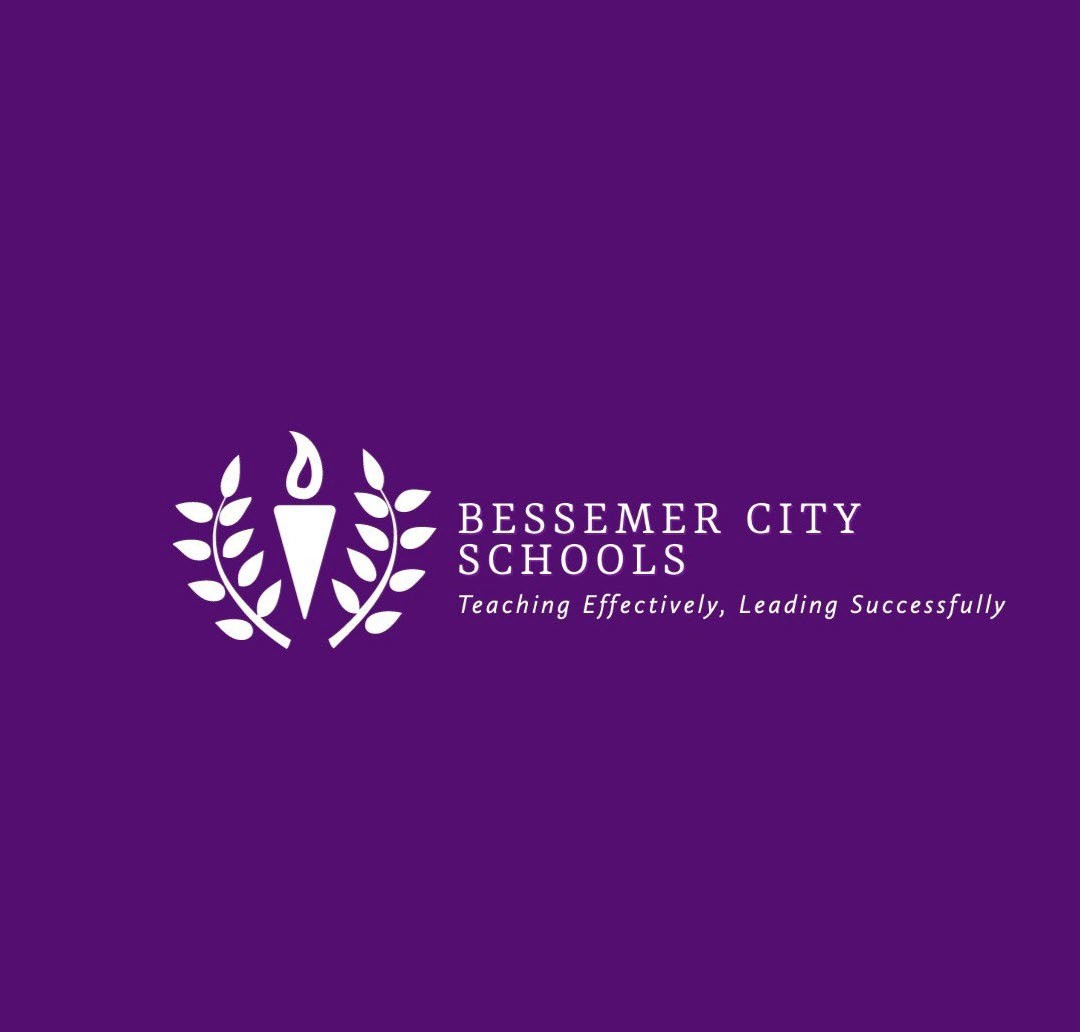 SALARY SCHEDULE2021 - 2022Approved	September 9, 2021BESSMER CITY BOARD OF EDUCATION1621 5th Avenue NorthP. O. Box 1230, Bessemer, AlabamaTABLE OF CONTENTSPAGEMaintenanceMaintenance (IV, III, II, I) Salary Schedule	29TransportationMechanic (II-I) Salary Schedule	30Bus Driver, Bus Assistant Salary Schedule	31Bus Supplements	31Child Nutrition ProgramCNP Manager, Assistant Manager Salary Schedules	32CNP Worker Salary Schedule	33Other Support PersonnelSchool Nurse (RN, LPN, Lead Nurse) Salary Schedules	34Para Professional Salary Schedule	35Job Coach and Security Guard Salary Schedules	36TechnologyTechnology Salary Schedules (Senior, Certified, Tech Support)	37Substitute and Part-Time EmploymentSubstitute Schedule	38SupplementsCoaching and Band Supplements	39-40A MESSAGE FROM THE SUPERINTENDENT.….Each employee of the Bessemer City School System is a valuable member of a team of certified and classified personnel striving for excellence in education. Designing a system for equitable and fair remuneration for our employees is an important responsibility of the Bessemer City Board of Education. The development of this salary schedule is a positive step in establishing an equitable and fair compensation system.By adopting this salary schedule, the Bessemer City Board of Education confirmed legally the importance of every employee in our system.Dr. Autumm M. JeterSuperintendentBESSEMER CITY BOARD OF EDUCATIONMr. Amos RembertMrs. Vera Eades, Vice-PresidentMrs. Renna’ Soles Scott, Mr. Sam MorrisMr. Jerome Cook,Mrs. Remeka Thompson, PresidentDistrict 1District 2District 3District 4District 5District 6Mr. Lee Jones	District 7ADMINISTRATIONDr. Autumm M. Jeter	SuperintendentPat Stewart	Chief School Financial OfficerINTRODUCTIONSALARY SCHEDULEFOR THEBESSEMER CITY SCHOOL SYSTEM 2021 - 2022The purpose of this salary schedule is to convey wage and salary information to the employees of the Bessemer City School System and the public. In adopting this revised schedule, the Bessemer City Board of Education anticipated that certain goals would be met by its use. These goals are as follows:To provide an ability to differentiate between different skill levels and seniority ranks in positions.To furnish an equitable means for the future adjustment of remuneration should funds become available.To meet the salary adjustments as required by Alabama Law.To meet Federal and State minimum wage mandates.ASSUMPTIONSIn the preparation of any salary schedule, certain assumptions must be made, implicitly or explicitly. It is the opinion of the Board that maximum benefit will accrue when these assumptions are made explicit. The assumptions under which this salary schedule were prepared are as follows:Any new employees will begin employment under the salary guidelines in this schedule.Current employees compensated above this schedule will remain "grandfathered" at existing rates of pay or salary schedules until retirement, termination, or job change. Unless otherwise mandated by the State Legislature (i.e., State matrices), salary increases or raises will be made by applying an across-the-board percentage to this schedule of base salaries or wages for all employees and to previously existingschedule or salary bases for grandfathered employees.Wages will be increased in a step fashion up to a predetermined maximum to reflect an employee's increasing competence over the tenure of employment.Employees performing equivalent tasks will receive equivalent remuneration.All employees should be duly certified for their respective positions.A certified employee whose pay is based on the state minimum salary schedule is entitled to be paid for the highest recognized degree earned at an accredited institution. The pay will begin with the first pay period after the degree is recognized by the State Superintendent of Education.THE EFFECT OF THE FAIR LABOR STANDARDS ACTThe case of Garcia vs. San Antonio reapplied the provisions of the Fair Labor Standards Act (FLSA) of 1938 and its amendments to certain employees in education, in particular the provision dealing with additional compensation for overtime work. As authorized by the Bessemer City Board of Education, the Superintendent should determine the need for overtime work, negotiate with employees the amount and timing of overtime work, and compensate the employees for that overtime work. This additional compensation is generally provided by paying the employee for additional hours worked over 40 hours in a work week. Compensatory time, in some cases, may be used in lieu of overtime pay within the system but must be approved in advanced. In accordance with Title 29, Part 541, of The Code of Federal Regulations, revised June 1983, most positions listed in this proposal are subject to the provisions of the FLSA (i.e., are nonexempt). Exempt positions are not entitled to overtime pay or compensatory release time. As outlined in the Code, exempt employees are those that meet one or more of the following criteria:Executive, administrative, and professional (certified) employees, including teachers, registered nurses and academic administrative positions (e.g., supervisor).Non-certified employees (a) whose primary duties consist of the management of the enterprise in which they are employed, (b) who customarily direct the work of two or more employees, (c) who have the authority to hire or fire or whose suggestions and recommendations as to the hiring, firing, or other change of status decisions for other employees will be given particular weight, and (d) who customarily and regularly exercise discretionary powers.Employees not meeting one of the above criteria are subject to the provisions of the FLSA and are eligible for additional compensation for work performed in excess of forty hours per week.EMPLOYEE BENEFITSMEDICAL INSURANCEPublic Education Employee Health Insurance Program (PEEHIP) is available for all active full- time and permanent part-time employees. PEEHIP offers two (2) medical plans to choose from, Blue Cross Blue Shield of Alabama (PPO) and VIVA Health Plan (HMO). For each active employee, the district pays $800 per month towards their insurance premium. Depending on the enrollment (single/family) of the employee, the premium rates due for medical coverage can differ. The cost for each plan is listed below.Single $30.00	Single w/child(ren) $207	Single w/spouse $282	Family $307EMPLOYEE BENEFITS (continued)If you are a tobacco user, a $50.00 monthly tobacco premium will be charged to each member enrolled in single or family coverage (covered spouse) for tobacco usage. Also, if you are covered under the Blue Cross Blue Shield medical plan, you are required to participate in the Wellness Program. Failure to do so can result to an additional $50.00 charge. Please contact PEEHIP on how to qualify for the $50.00 wellness premium waiver. TO make any changes, additions or terminations of PEEHIP coverages, log on to Member Online Services at https://mso.rsa-al.govSUPPLEMENTARY INSURANCESupplementary insurance is provided through PEEHIP, by Southland Benefit Solutions. All active employees (full-time or permanent part-time) are eligible for coverage.Additional pre-tax supplementary insurances can be acquired through other benefit carriers that have payroll slots available here in the district. Deadline for making any annual changes, additions or deletions with PEEHIP is August 31. Contact the Human Resources Department for any questions or a list of current vendors.TEACHER RETIREMENTAll full time employees are required to participate in the Teachers Retirement Systems of Alabama (TRS) program. For more information on retirement and to set-up a Retirement consultation, please contact them at 877-517-0020 or www.rsa-al.gov.LEAVE DAYS AND VACATIONEach full-time employee will accrue sick leave at the rate of one day per month of contract (the 12 month employee will earn 12 sick leave days per year; the 9-month employee will earn 9 days).Effective August 1, 2001, full time employees will be allowed to accumulate an unlimited number of sick leave days. All accumulated sick leave days, not to exceed one day per month of employment, may be used for retirement purposes. Sick leave days must be taken in full day increments.Each full-time employee will receive two (2) personal leave days funded by the state as authorized by Section 16-8-26, Code of Alabama 1975 and 1986 Cumulative Supplement. Certificated employees are entitled to three (3) additional unpaid personal leave days per year. For additional personal leave days beyond the two funded by the state, the cost of the substitute for these additional days shall be paid by the certificated employee. Part-time employees (i.e., those working less than twenty hours per week) are ineligible for these benefits. When the two (2) paid personal leave days are not used, the Systems employees may receive, upon written request, compensation at the same daily rate paid for their substitute. Otherwise, the two (2) unused paid personal leave days will be converted to sick leave days. Personal leave is non-cumulative and requires no justification from the employee.All twelve-month personnel are entitled to paid vacation days, to come from public funds. Twelve-month employees who have been employed by the Board for less than fifteen (15) years are entitled to two (2) weeks’ vacation. Twelve-month employees who have been employed by the Board for fifteen (15) years or more are entitled to three (3) weeks’ vacation on July 1st of their 16th year of employment. Effective January 1, 2020, twelve-month employees receiving two (2) weeks’ vacation shall accrue .83 of a vacation day per month, and twelve-month employees receiving three weeks’ vacation shall accrue 1.25 vacation days per month. Any employee who plans to take a vacation shall schedule such in cooperation with his or her immediate supervisor.Only twelve-month personnel shall earn vacation days. Vacation days will not be granted before they are earned, and all vacation days must be used by the employee prior to his or her effective retirement or resignation date. In the event the employee retires or is terminated, the System shall make cash payments for up to thirty (30) unused, earned vacation days. Effective July 1, 2020, a twelve-month employee shall accumulate no more than thirty (30) vacation days of any year. Effective July 1, 2020, any accrued vacation in excess of thirty (30) days of any year will be forfeited.DEFINITIONSPOSITION, JOB, OR CLASSIFICATIONThese three terms are used interchangeably in this document.POSITIONSThe positions listed in this document are as follows:Administrative Assistant/Special Education Administrative Assistant/Student Services Assistant Principal, Elem./Middle/High School Athletic Director Bus DriverBus AssistantCentral Office Accounting Assist. Central Office Receptionist Central Office Executive Secretary Central Office Payroll OfficerCNP Assistant Manager CNP BookkeeperCNP Manager Rank 3/Rank 4 CNP SecretaryCNP WorkerCoordinator of Parent Engagement Coordinator of Technology Counselor Crossing Guard CustodianDirector of Attendance and Security Director of Career Technical Education Director of CurriculumDirector of CNPDirector of Human Resources Director of Maintenance Director of Special Education Director of Student Services Job CoachJROTC InstructorLocal School Accountant Library Media Specialist Maintenance I Maintenance II Maintenance III Maintenance IV Mechanic IMechanic IIMetal Detector Officer Para-ProfessionalPrincipal Elem./Middle/High Program Assistant PsychometristSchool Nurse (RN) Lead School Nurse (RN) School Nurse (LPN)School Secretary Main/High School School Secretary/Attendance School Secretary/FinancialSchool Secretary-Career Tech Security OfficerSubstitutes (Certified, Classified) Supervisor of Business Affairs Supervisor of Professional Development Supervisor of Transportation Supplements (Sports, Band)TeacherTeacher/GrandfatheredDEFINITIONS (continued)TRANSFERA transfer may be of two types: transfers initiated by the system for its purposes, and transfers initiated by individuals of their own volition. This distinction is important for the employees of the system who have been grandfathered at a pay rate higher than those included in this salary schedule. If a grandfathered employee is involuntarily transferred by the system within the same employment category, that employee would retain his/her current or grandfathered salary (e.g., a school aide involuntarily transferred from Bessemer City High to Bessemer City Middle School would retain his/her current or grandfathered salary). If a grandfathered employee is involuntarily transferred by the system to a higher employment category, that employee would retain his/her current or grandfathered salary or the salary specified in this document, whichever is higher (e.g., a principal involuntarily transferred from Charles F. Hard Elementary to Bessemer City High would retain his/her current or grandfathered salary or be eligible for the salary specified in this document).All involuntary transfers to lower employment categories shall be in accordance with the provisions of the Students First Act.Conversely, if a grandfathered employee seeks a transfer on his or her own volition and is approved for a transfer by the system, that employee would move to the salary specified in this document. A voluntary move from one type of position to another is regarded as an individual volition transfer; the grandfathered employee would move to this salary schedule (e.g., an assistant principal at Jonesboro Elementary who applies for and is appointed principal at Abrams Elementary would move to this salary schedule).In instances in which support employees apply and are selected for a position that entails movement from a higher salary schedule to a lower salary schedule, said employees shall be moved to the lower salary schedule at the step closest to their actual years of experience in their current School System job position.A transfer request form must be completed and a copy be given to the Human Resources Department, the employee’s present supervisor and the supervisor responsible for the job posting in order to be considered/interviewed for the job.In an effort to protect the educational interest of students and established schedules, transfer requested by the employees normally will be made during the months of June, July, and August.YEARS OF EXPERIENCEUnder normal circumstances, experience is defined as the number of years of service in a particular position, job, or classification within the Bessemer City School System, not the total years of service (e.g., a person with four years of experience as assistant principal at Bessemer City High and one year of service as principal at Greenwood Elementary would have five years of administrative experience, a school secretary with four years of experience as school secretary at Bessemer City Middle School and one year as school aide at Bessemer City High would have only four years of experienceFor employees who are promoted to central office positions, initial placement on the salary schedule shall be based upon the following:An administrator coming into a central office Coordinator position will begiven experience at step 4 on the salary schedule or based upon that administrative experience attained from the local school, whichever is greater.An administrator coming into a central office Supervisor position will be given experience at step 4 on the salary schedule or based upon that administrative experience attained from the local school, whichever is greater.The Superintendent may place a new central office administrator at a higher step on the salary schedule in order to assure that the incoming salary reflects an increase from an administrator’s previous administrative position, based upon Board approval.The number of years of acceptable experience for initial placement on the salary schedule for certified personnel shall be determined and agreed upon prior to employment. Job applicants must provide verification of all past job-related experience from their former employers, prior to placement on a personnel report. The determination of such credit shall be based on the following criteria:Full-time teaching/administrative experience in all kindergarten through post- secondary public schools (elementary, secondary, and post-secondary public college), in or out of state, shall be approved as credit for placement on the salaryschedule.A maximum of three (3) years of experience credit for placement on the salary schedule may be granted for service in the U.S. military.In determining experience for placement on the salary schedule, credit shall be given for full years of experience only. A full year of experience will be granted to an employee who worked a complete semester plus at least one day of the previous or following semester of an academic school year.Under normal circumstances, the number of years of acceptable experience for initial placement on the salary schedule for non-certified personnel shall be determined and agreed upon prior to employment. For employment outside the System that is gained in the exact (no exceptions) employment position for which the job applicant seeks employment in the School System (i.e. secretarial experience applicable only to a secretarial position; bookkeeper experience applicable only to a bookkeeping position; bus driver experience applicable only to a bus driver position; custodial experience applicable only to a custodial position, etc.) some credit for experience may be given. The Bessemer City School system, through the Central Office, shall have sole responsibility for the determination of exactly what skills, etc., are exact and the amount of experience to be credited based upon the documentation provided. Work experience for classified employees outside the System will not be credited above the fourth experience level.RETIRED TEACHERAlabama law requires that school systems notify the Teacher Retirement System (TRS) of Alabama upon employment of a retired teacher. A TRS retiree who is employed full-time with a TRS member agency must have his or her retirement benefit suspended until he or she withdraws from service again. If the retiree is employed for a period of two years, he or she may petition the TRS Board of Control to permit the resumption of participation in the TRS. Upon approval, the member will pay the contributions over the non-contributing period plus interest and begin contributing on future compensation. Upon termination of service, the member’s retirement benefit would be recalculated to include service accrued since reemployment. The member will also be allowed to reselect a retirement option and beneficiary.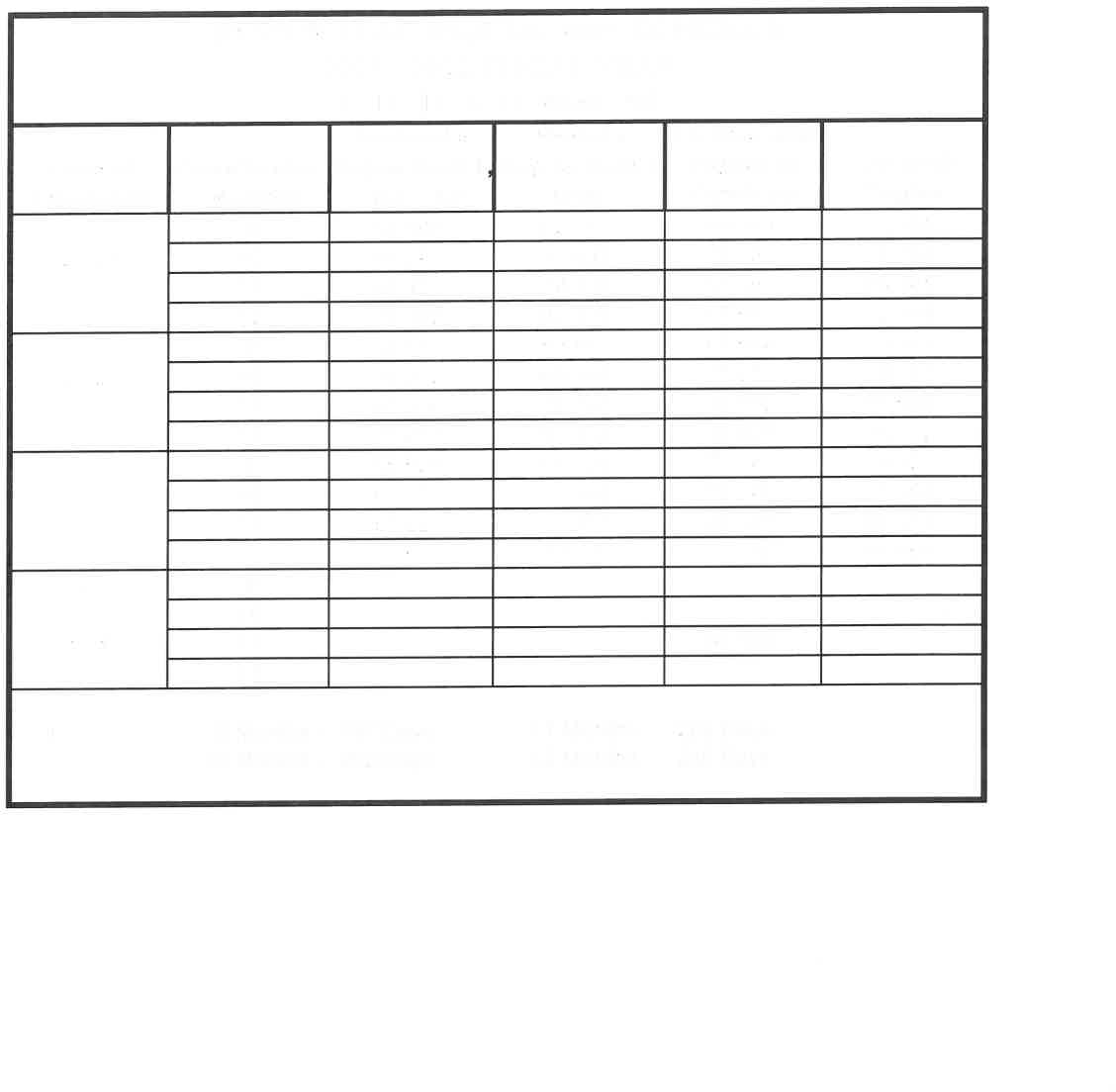 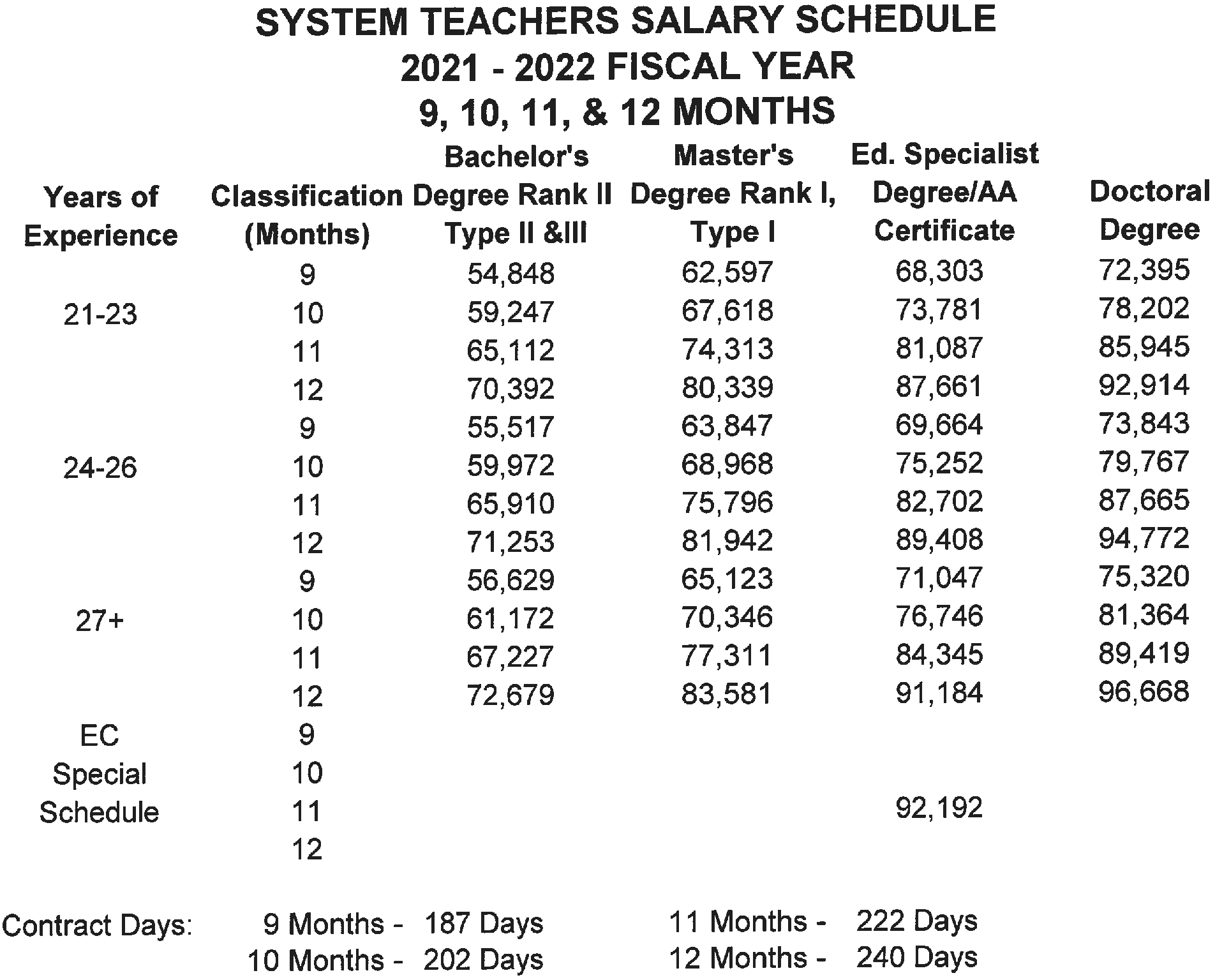 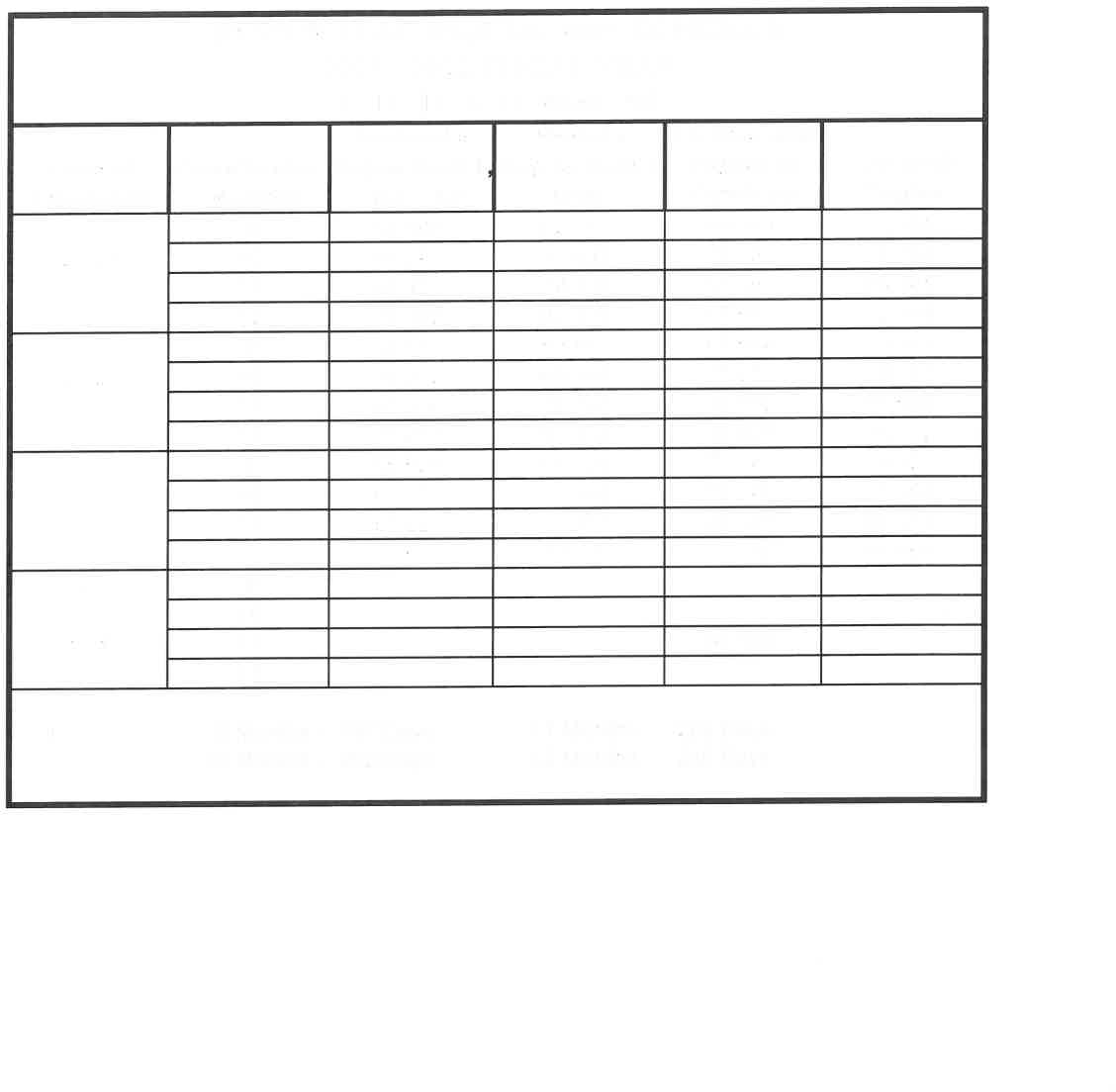 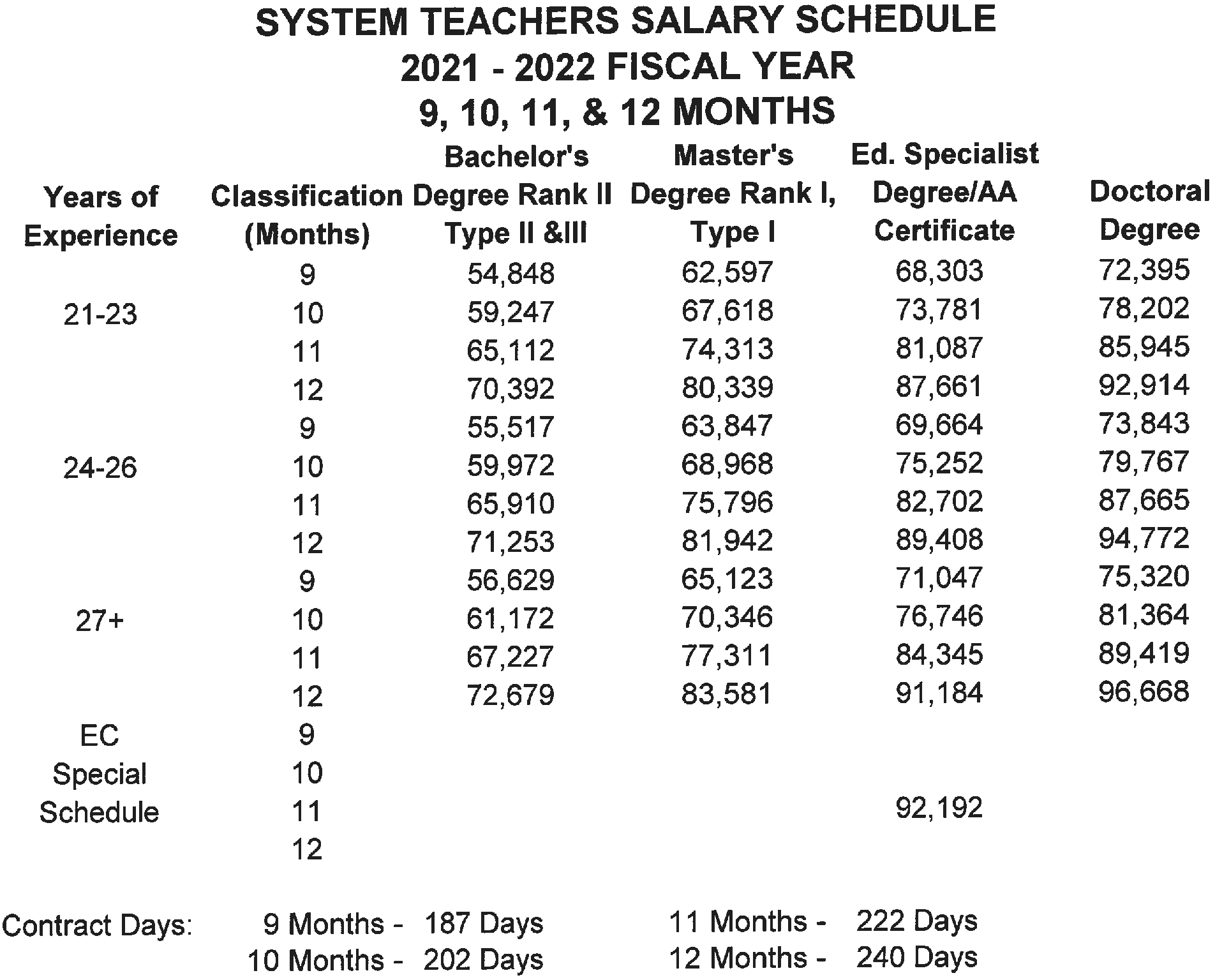 *The pay period for the contract year runs from September 2021 through August 2022.Employees (9 Month) (180 Days)The Crossing Guard and Security Officer annual salaries are calculated from the daily rate of pay at the appropriate experience level of the position. Multiply the daily rate of pay times 180 days.Employees (9 Month) (183 Days)The Instructional Assistant, Bus Drivers’, and Bus Assistants annual salaries are calculated from the daily rate of pay at the appropriate experience level of the position. Multiply the daily rate of pay times 182 days.Employees (9 Month) (184 Days)CNP Workers’ annual salary is calculated from the daily rate of pay for the position at the appropriate experience level. Multiply the daily rate of pay times 184 days.Employees (9 Month) (187 Days)Media Specialist, Counselor, and Psychometrist’s annual salaries are calculated from the Teacher’s Salary Schedule based on the degree and appropriate experience level.Employees (9 Month) (192 Days)CNP Assistant Managers annual salary is calculated from the daily rate of pay for the position at the appropriate experience level. Multiply the daily rate of pay times 192 days.Employees (10 Month) (202 Days)Teachers, Athletic Director, and the Lead Nurse annual salaries are calculated from the Teacher’s Salary Schedule by multiplying the daily rate of pay based on the degree and appropriate experience level by 202 days.Employees (11 Month) (222 Days)Eleven (11) month assistant principals’ and annual salaries are calculated from the Assistant Principals’ Salary Schedule. The Coordinators of Federal Programs, Parent Engagement, Special Education and Technology annual salaries are based on the Coordinators Salary Schedule.Employees (11 Month) (222 Days)The JROTC Instructor’s salary is the greater of two (2) times the federal salary reimbursement or the appropriate contract amount from the Teacher’s Salary Schedule based on the JROTC Instructor’s degrees and recognized years of teaching experience. An increase in either the Teacher’s Salary Schedule or the federal salary reimbursement requires a new calculation that could result in a change of salary. The salary increases only when the higher of the two calculated numbers increases. (This formula may result in more or less than 222 days.)Employees (12 Month) (240 Days)The salaries for the Central Office clerical staff, twelve (12) month Custodians, are calculated by multiplying the daily rate of pay at the appropriate experience level for the position by 240 days. Directors of Attendance and Safety, Curriculum, Child Nutrition Program, Federal Programs, Special Education Programs, and Human Resources annual salaries are based on the Directors’ Salary Schedule. Supervisors of Business Affairs, Maintenance, Transportation salaries are based on the Supervisor’s Salary Schedule.Employees (12 Months) (240 Days)Central Office Clerical Staff, Custodian- Annual salaries are calculated by multiplying the daily rate of pay at the appropriate experience level for the position by 240 days.Supervisor of Maintenance and the Supervisor of Transportation- Annual salaries are based on the Classified Supervisor’s Salary Schedule.Contract and Probationary Principals- Annual salaries are calculated from the Principal’s Salary Schedule.Tenure Principals are calculated from the Tenured Principal’s Salary ScheduleNOTES RELATIVE TO TEACHER SALARY SCHEDULE♦Experience credit will only be given for experience (in or out of state) K-post secondary public education.♦Degree credit will be given to certificated personnel who earn advanced degrees from accredited institutions, with the approval of the degree by the State Department of Education.♦Certified employees will be placed on the salary matrix considering the highest degree held and years of experience served in public education.♦Certified employees will be paid for the advanced degree as soon as the degree is certified and recognized by the State Department of Education.♦Upon receiving funds from the State, a supplement will be paid to teachers and counselors who meet the National Board for Professional Teaching/Counseling Standards requirements and receive certification from the National Board and in accordance with rules established by the Alabama State Department of Education.♦Daily Rate – Equals 1/187 of the annual salary (9 months).♦Current employees will be paid in 12 equal monthly installments, regardless of contract length (12, 11, 10, or 9 months).♦Mentors will be paid in accordance with rules established by the Alabama State Department of Education.Note: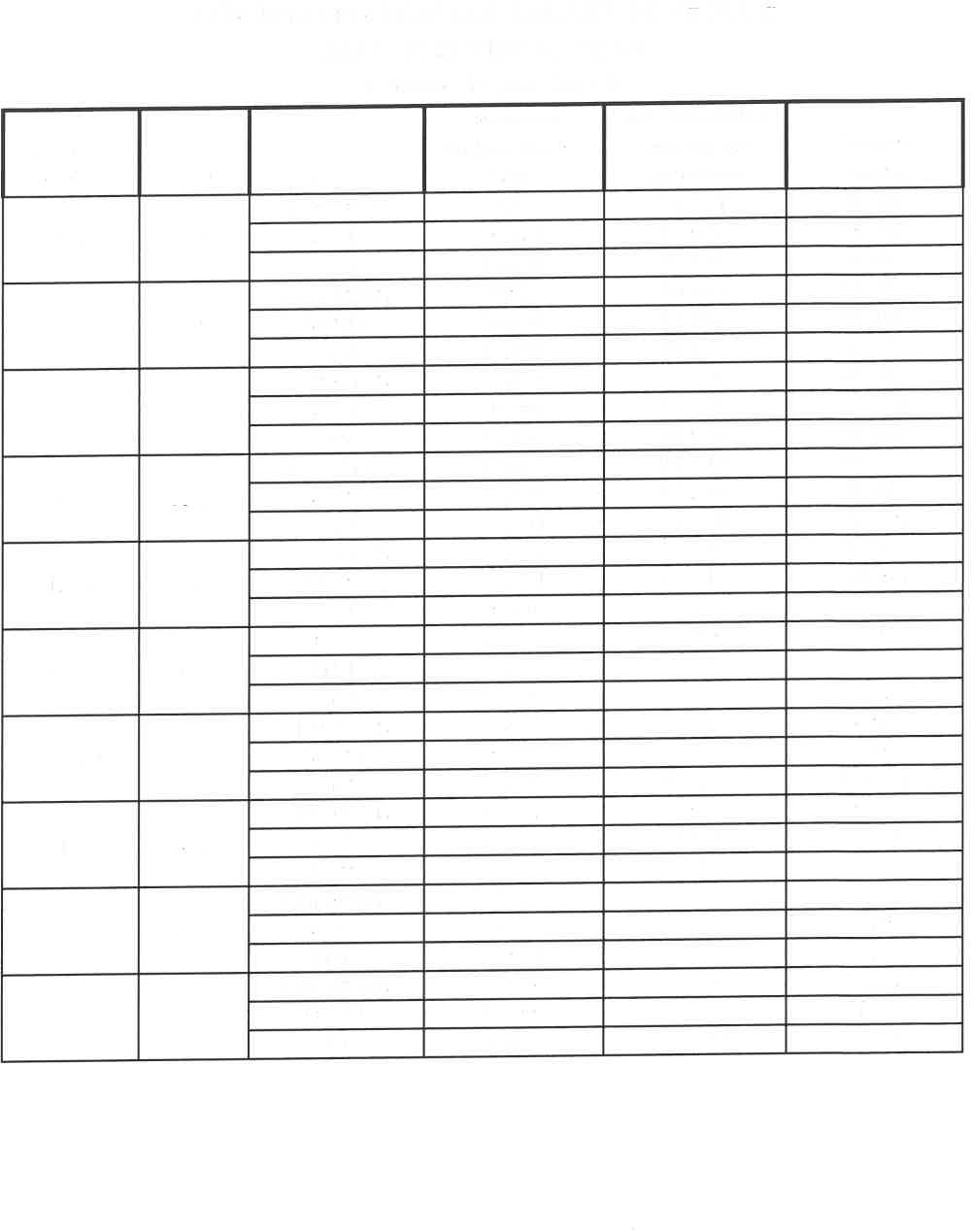 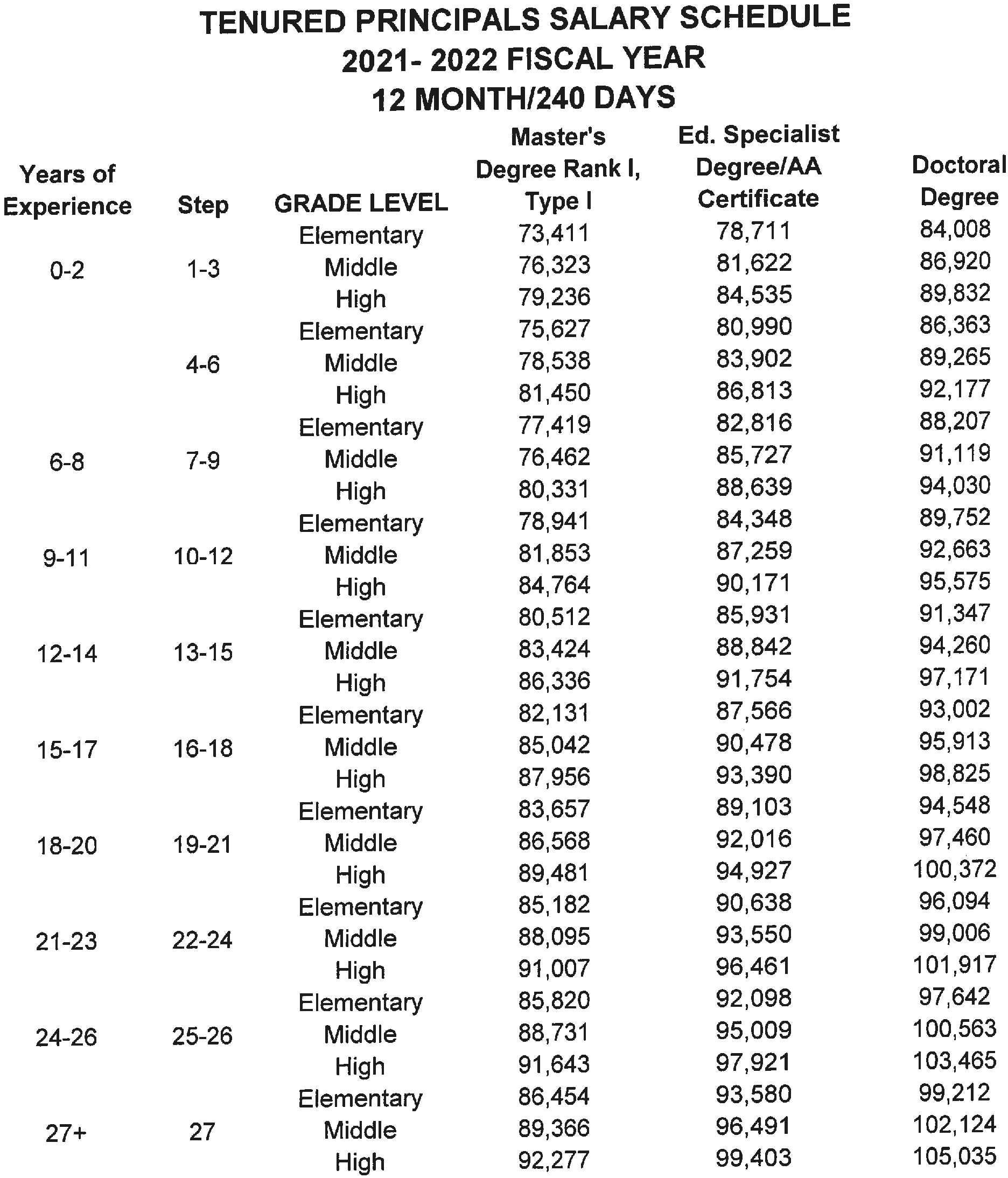 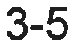 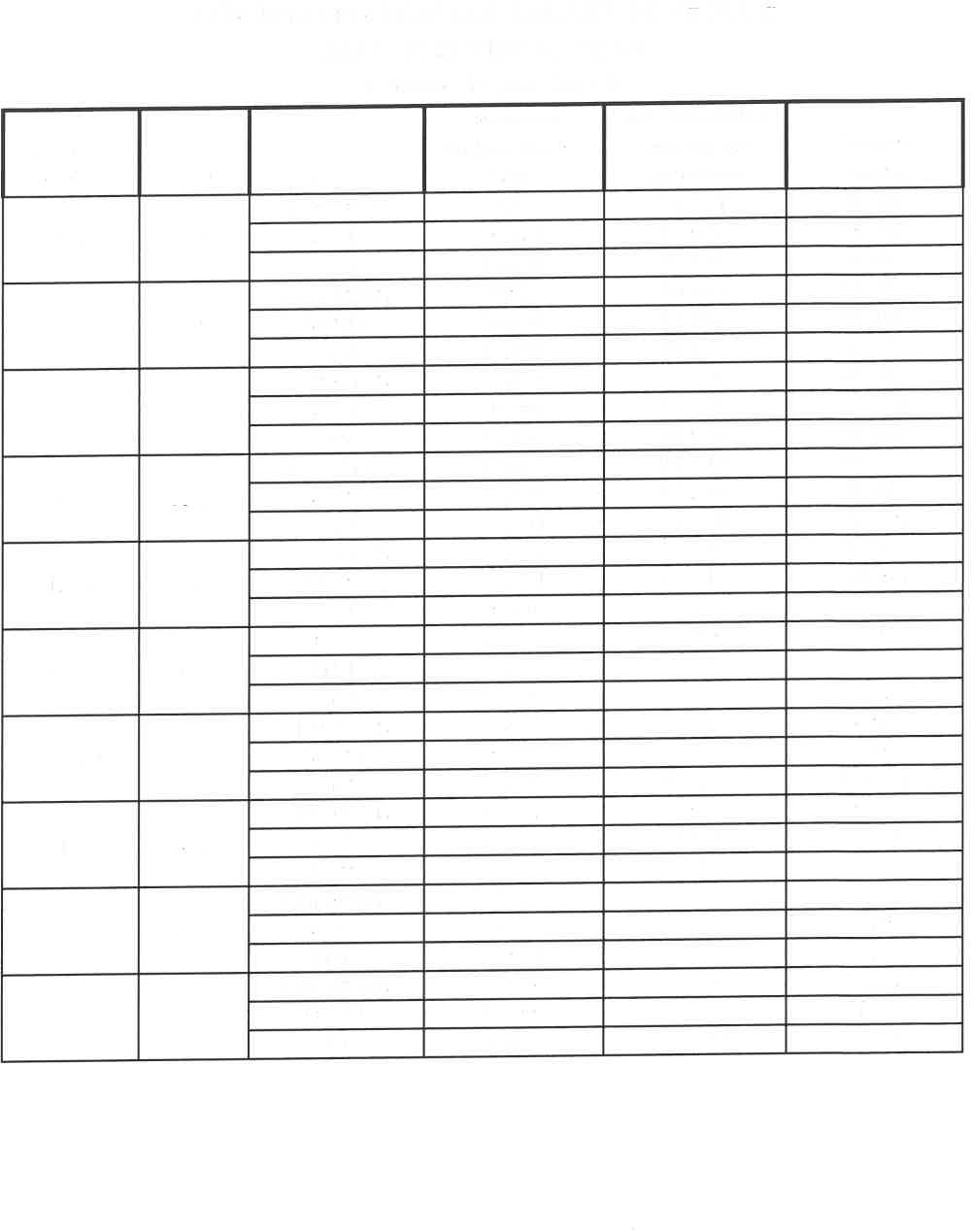 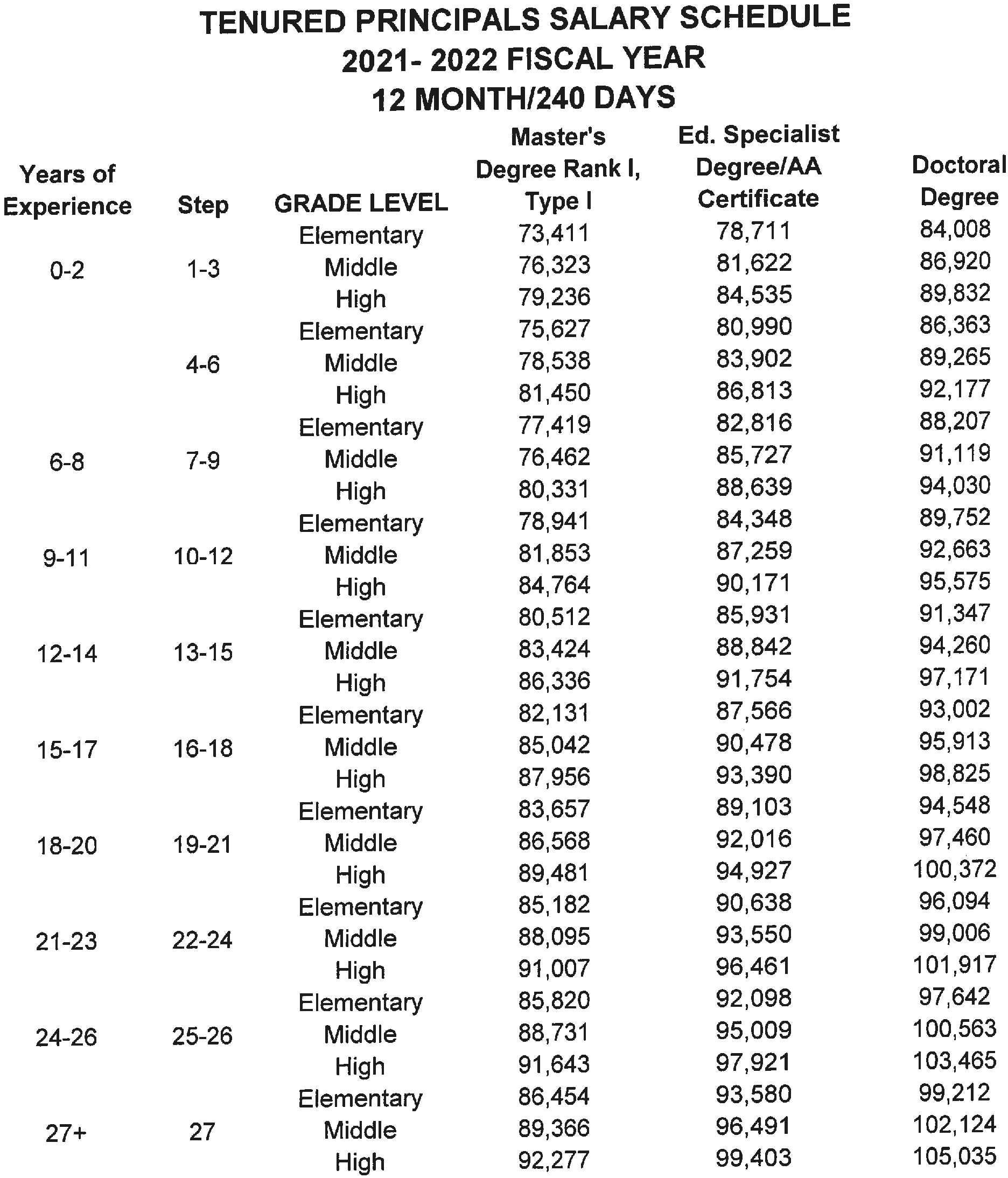 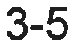 The principal must have a Class A (Master’s level) certificate in administrationor educational leadership to qualify for the base salary. Non-contract and non-probationary principals are paid based upon this salary schedule.CONTRACT/PROBATIONARY PRINCIPAL SALARY SCHEDULE NEGOTIATION RANGE2021 - 2022 FISCAL YEAR12 MONTH/240 DAYSNotes:Principals are employed pursuant to individual contracts based upon qualification, experience, performance and other relative factors. Contract terms for probationary and contract principals including salary, length of contract and similar terms are subject to negotiation.The position of principal is a 12 month assignment for elementary, middle and high school. A principal will be on call at all times, even while the school is closed for the holidaysASSISTANT PRINCIPAL ALLOCATIONHIGH SCHOOLSIt is recommended that an 11-month assistant principal be allocated to each school and a second 11-month assistant principal be allocated to each school with enrollment of 950 or more.School enrollment from 250-499	.5 Assistant Principal School enrollment from 500-749	1	Assistant Principal School enrollment from 750-999	1.5 Assistant Principals School enrollment from 1,000-1,249	2	Assistant Principals School enrollment from 1,250-UP	2.5 Assistant PrincipalsMIDDLE SCHOOLSThe middle school assistant principal for schools with an enrollment of 499 is an 11-month position.The first middle school assistant principal for schools with an enrollment of more than 499 is an 11-month position.ELEMENTARY SCHOOLSThe elementary school assistant principal is an 11-month position. It is recommended that an 11-month assistant be allocated to each elementary school with enrollment of 500 or more.School enrollment from 500-749	.5	Assistant Principal School enrollment from 750-999		1	Assistant Principal School enrollment from 1,000-1,249		1.5 Assistant Principals School enrollment from 1,250-UP			2 Assistant PrincipalsASSISTANT PRINCIPALS SALARY SCHEDULE 2021 - 2022 FISCAL YEAR11 MONTH/222 DAYSASSISTANT PRINCIPAL NOTESBASE SALARYThe assistant principal must have a Class A (Master’s level) certificate in administration or educational leadership to qualify for the base salaryGENERAL NOTES♦Master’s Degree – (Class A) certificate must be in administration or educational leadership to qualify for this schedule.♦Sixth Year – (Class AA) certificate or degree will be recognized for degree credit in or out of field. This remuneration is in effect for all assistant principals upon approval of the schedule.♦During the time of his/her contract (11 months), an assistant principal will be considered to be on call at all times, even while the school is closed for holidays.FORMULASCENTRAL OFFICE ADMINISTRATIVE POSITIONSBASE SALARY-CERTIFIED SUPERVISORS, DIRECTORS AND CERTIFIED COORDINATORSThe Certified Director, Supervisor and Coordinator must have a Class A Master’s level certification in administration or in the area of employment to qualify for the base salary.CENTRAL OFFICE ADMINISTRATION NOTESA professional degree or completion of a credentialing program in the area of employment that requires a minimum of 30 hours of graduate work above the B.S. or B.A. degree.**A professional degree or completion of a credentialing program in the area of employment that requires a minimum of 30 hours of graduate work above the M.S. or M.A. degree.Contract	9 Months - 187 Days10 Months - 202 DaysMonths -Months -222 Days240 DaysThe following positions are funded under the Central Office Director Schedule:12 month Director of Attendance and Security12 month Director of Career Technical Education 12 month Director of Curriculum 12 month Director of Federal Programs12 month Director of Human Resources 12 month Director of Maintenance12 month Director of Special Education 12 month Director of Student Services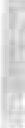 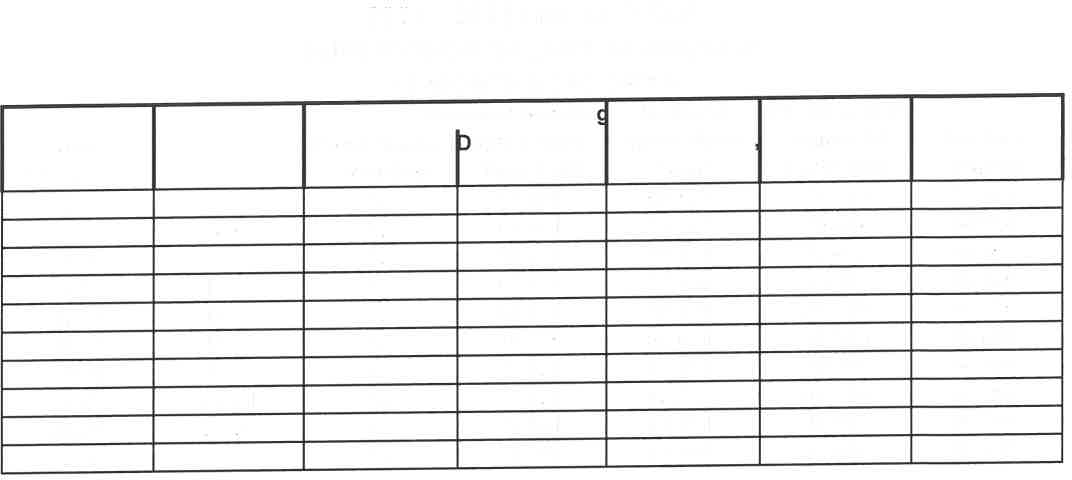 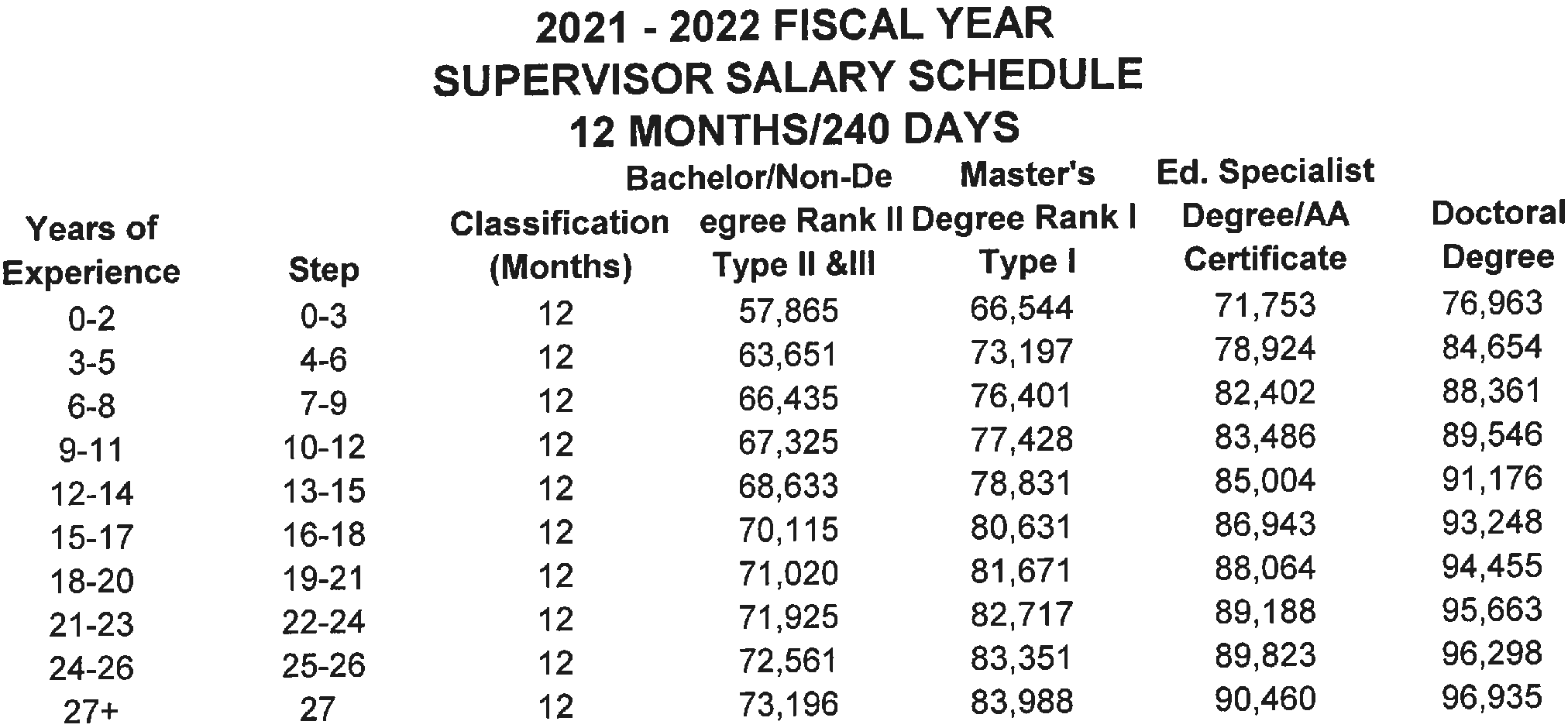 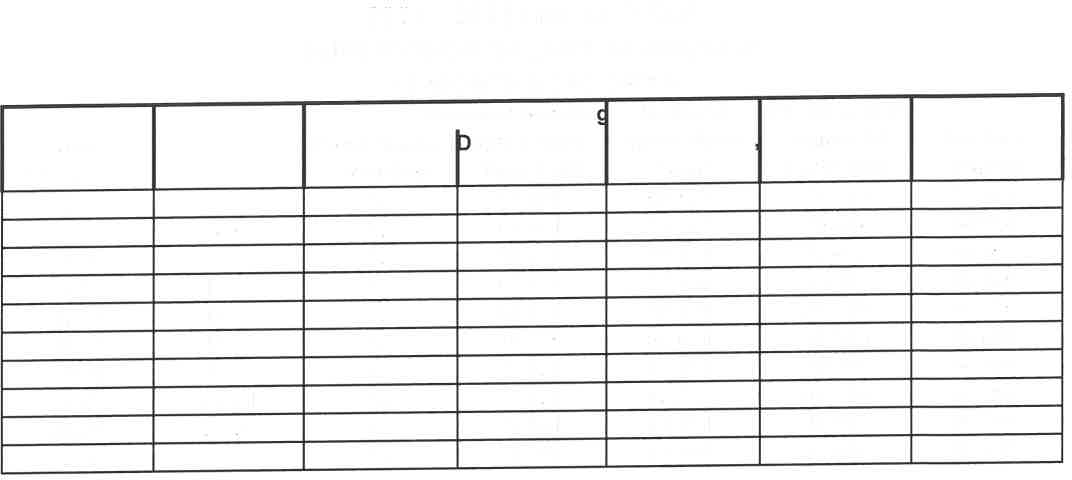 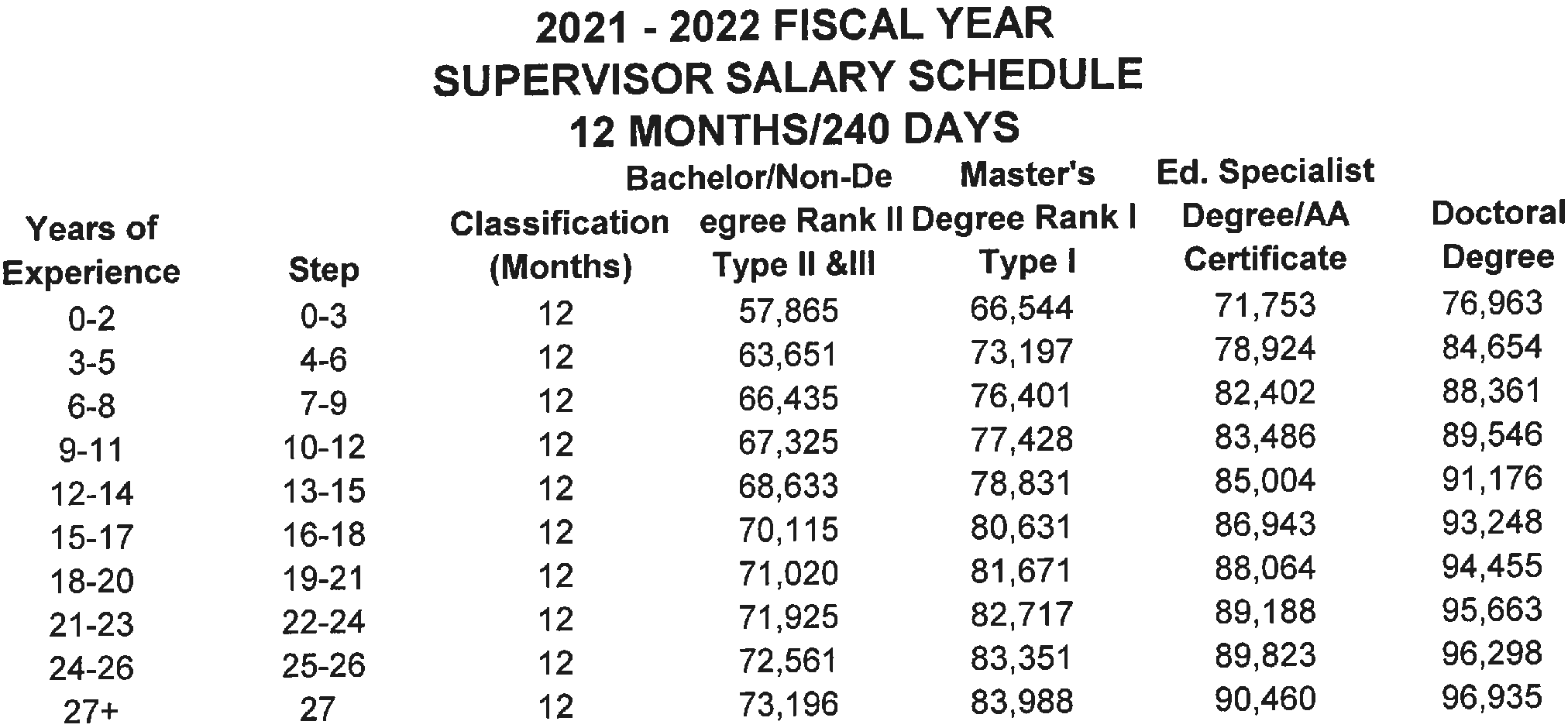 The following positions are funded under the Central Office Supervisor Schedule:12 month Supervisor of Business Affairs12 month Supervisor of Professional Development 12 month Supervisor of TransportationNOTES:The Supervisor of Maintenance and Supervisor of Transportation are paid in this category. Each employee works 240 days, eight hours each day in a contract year.The Supervisor of Maintenance must be a skilled employee in at least one trade (carpentry, plumbing, electricity).The Supervisor of Transportation must be trained in school bus driving techniques by the State Department of Education and hold a valid School Bus Driver’s Certification and a valid Commercial Driver’s License issued by the Department of Public Safety.Central Office Secretary Salary Schedule 2021- 2022 Fiscal Year10 Months/202 Days12 Months/240 DaysClassifications:		Rank 2 - 10 Month Secretary Rank 3 - Secretary/Receptionist Rank 4 -  Senior  Secretary Rank 5 - Accounting AssistantRank 6 - Executive Secretary/Payroll Officer/Accounts PayableRank 7 - Comptroller/Administrative Assistant/Local School AccountantNote: Salaries of Secretaries working less than 240 days will be calculated by multiplying the daily rate of pay by the number of days approved.SCHOOL CLERICAL EMPLOYEESClerical Staffing MatrixNOTESEach elementary and middle school shall have one (1) attendance secretary and (1) financial secretary. The attendance secretary will be a 222-day contract position and the financial secretary will be a 240-day contract position. All elementary school secretaries/bookkeepers must work 7½ hours each day. For reasons of financial exigency, all positions may not be filled.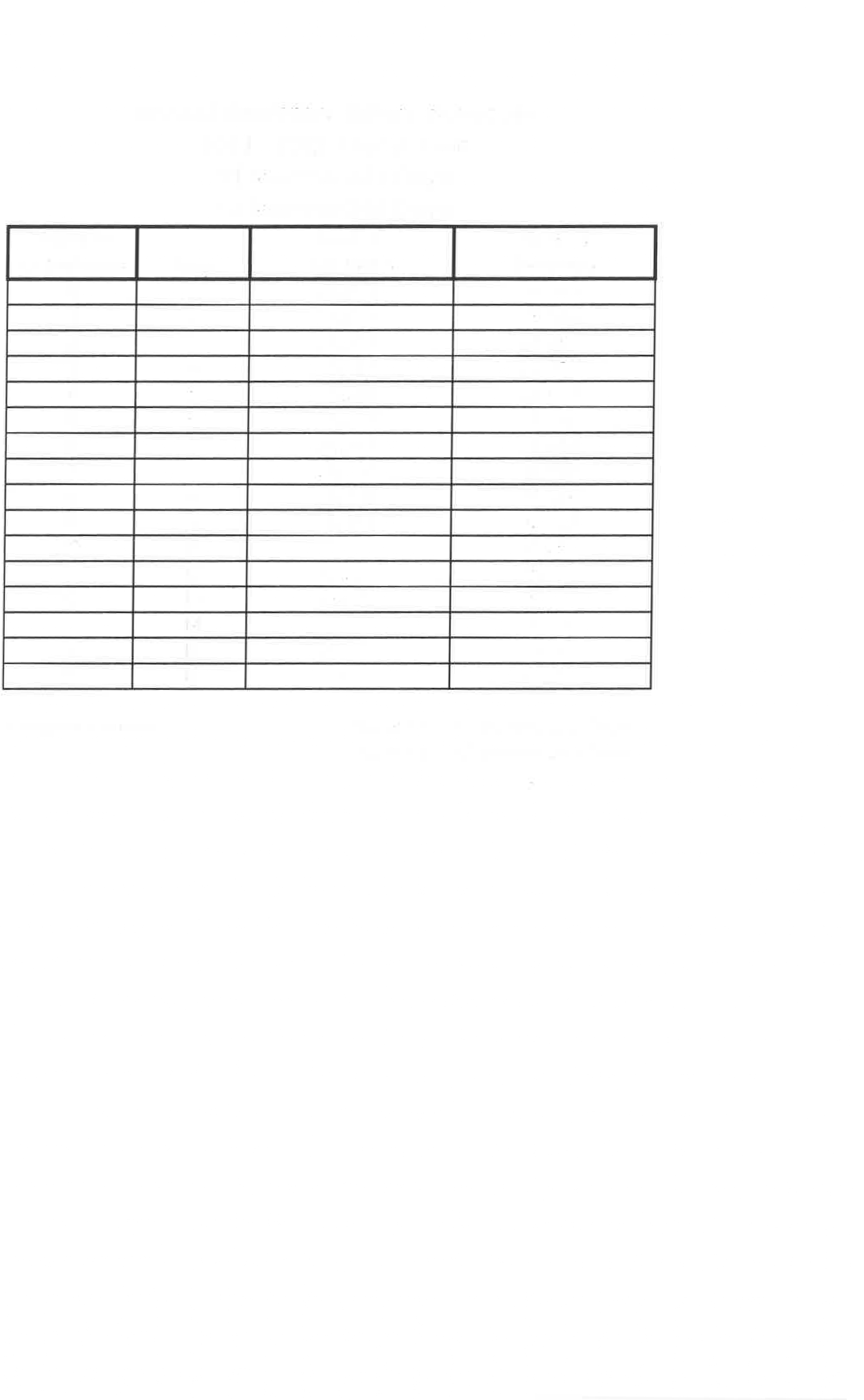 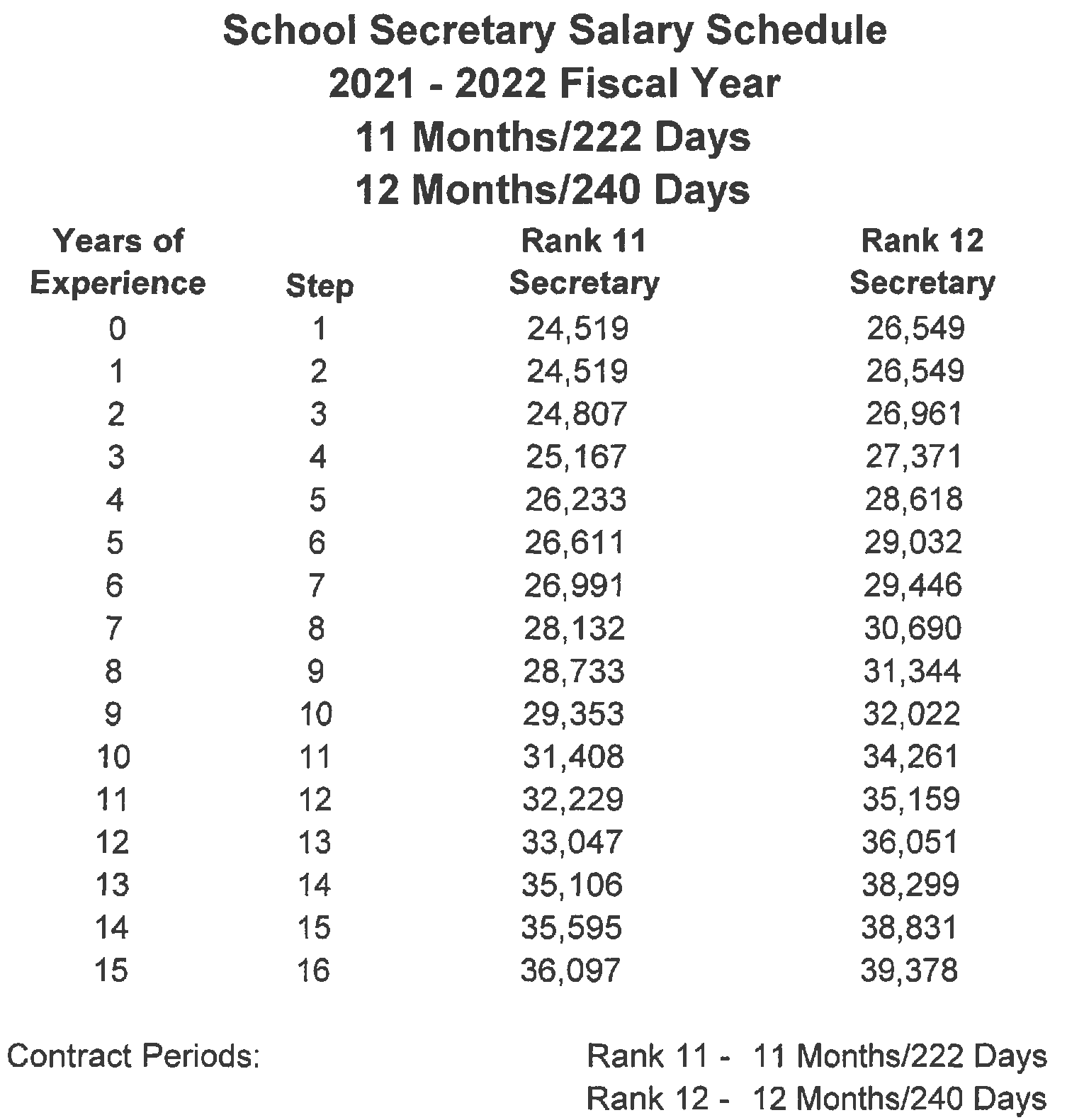 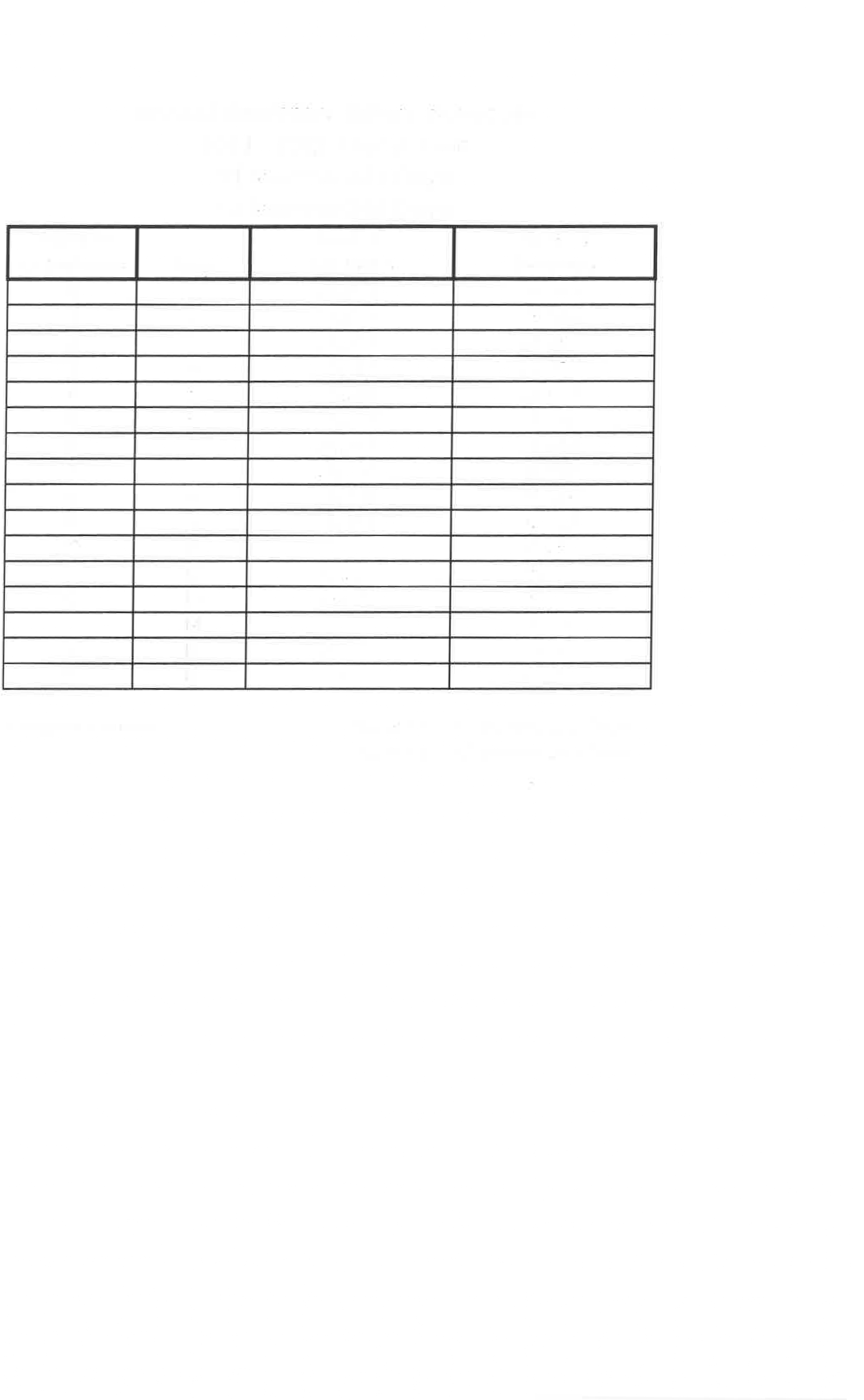 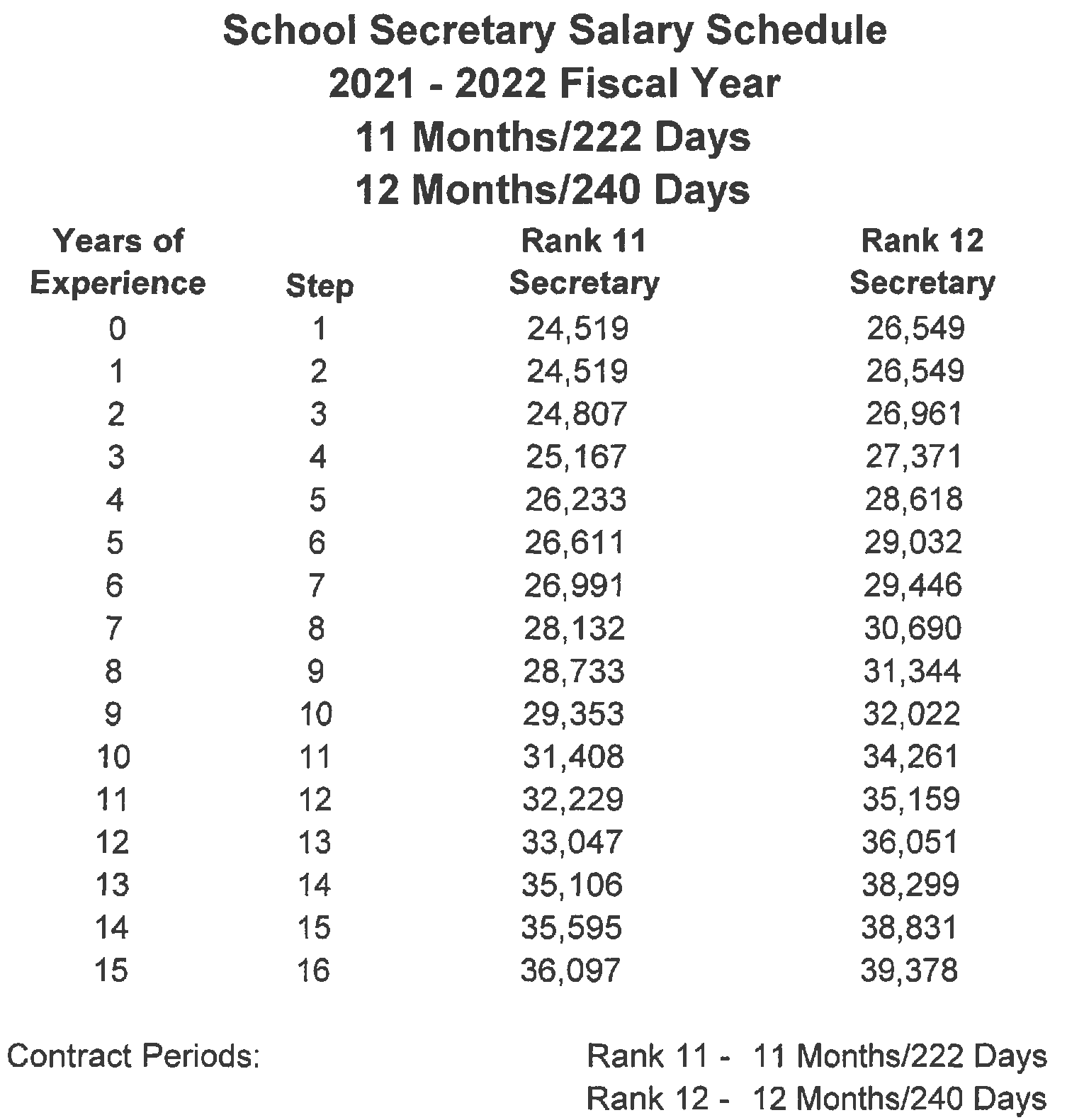 Page 27Custodial Salary Schedule Fiscal Year2021 - 202210, 11, & 12 MONTHSMaintenance Salary Schedule 2021 - 2022 Fiscal Year12 Months/240 DaysThe Maintenance Workers I, II, III and IV are employed eight hours per day in a contract year. It is recommended that Worker IV be skilled in a trade.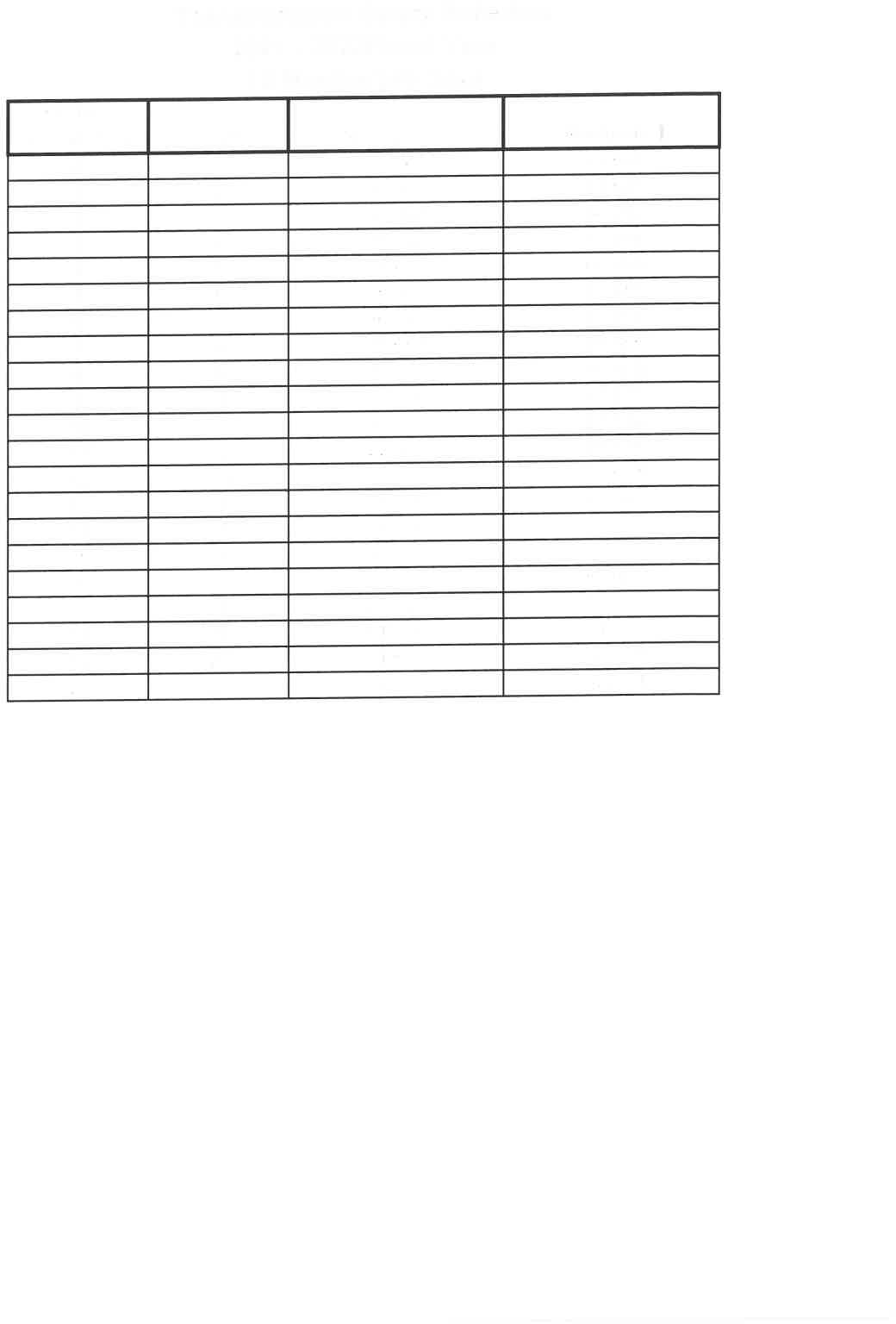 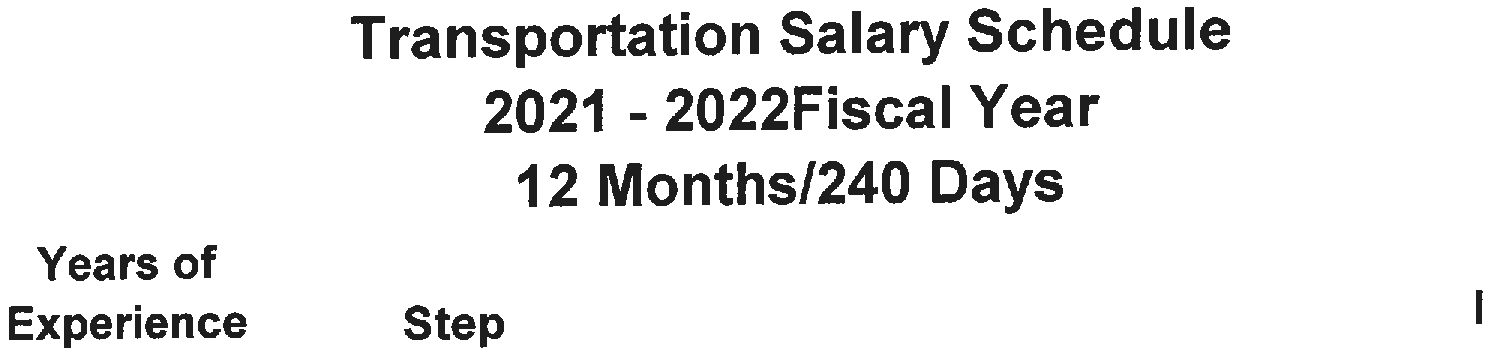 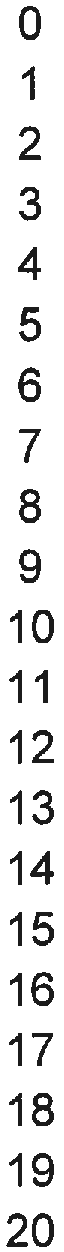 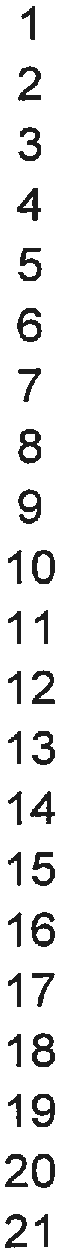 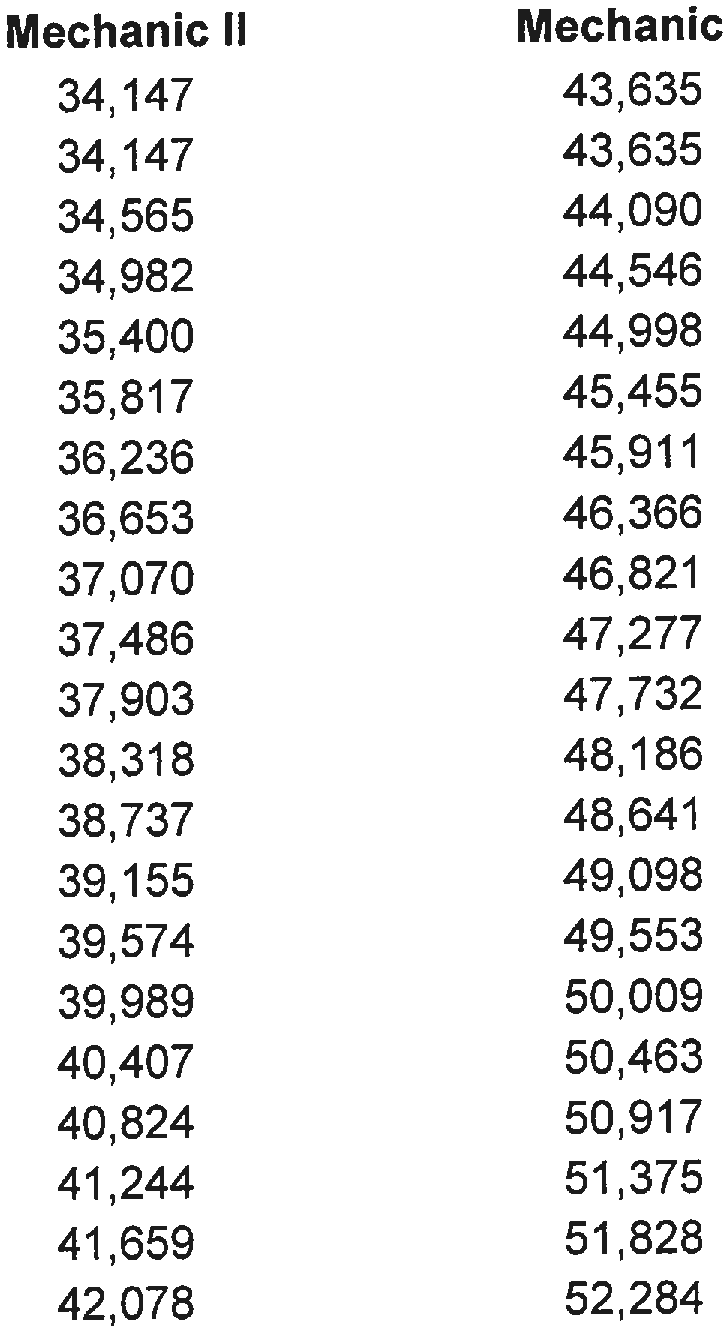 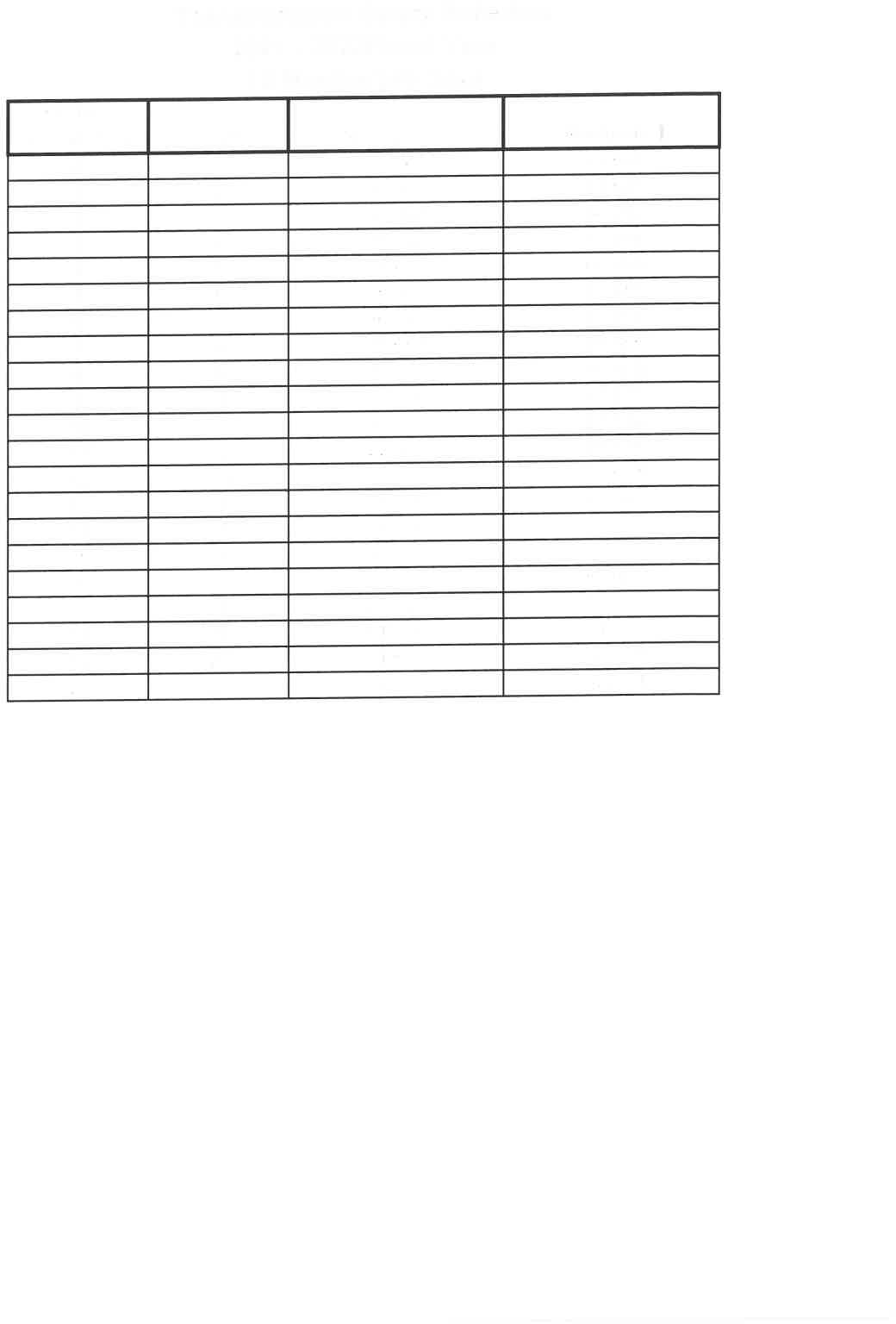 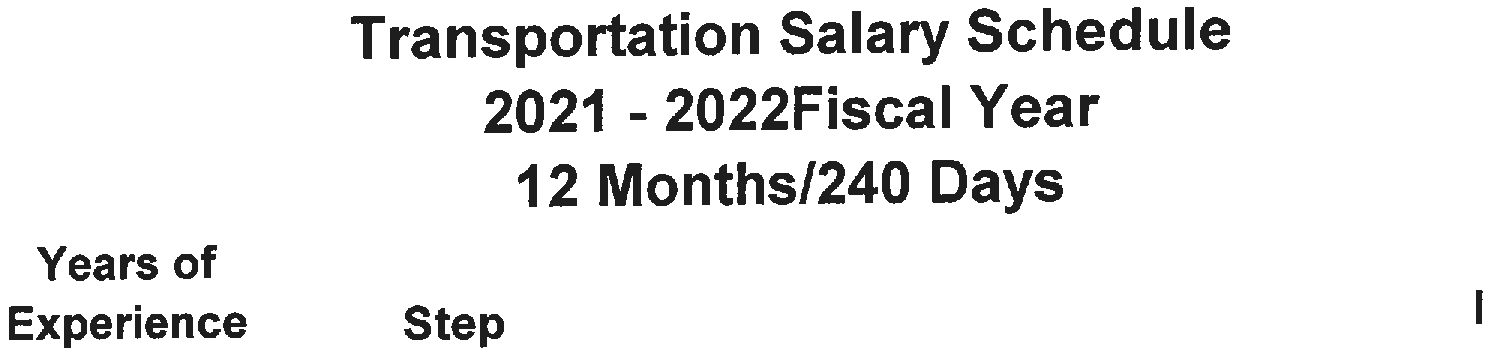 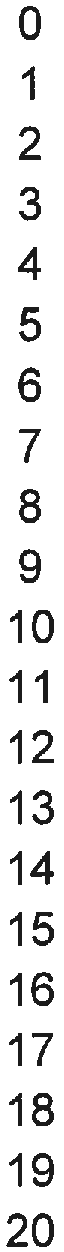 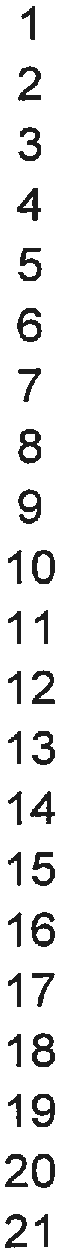 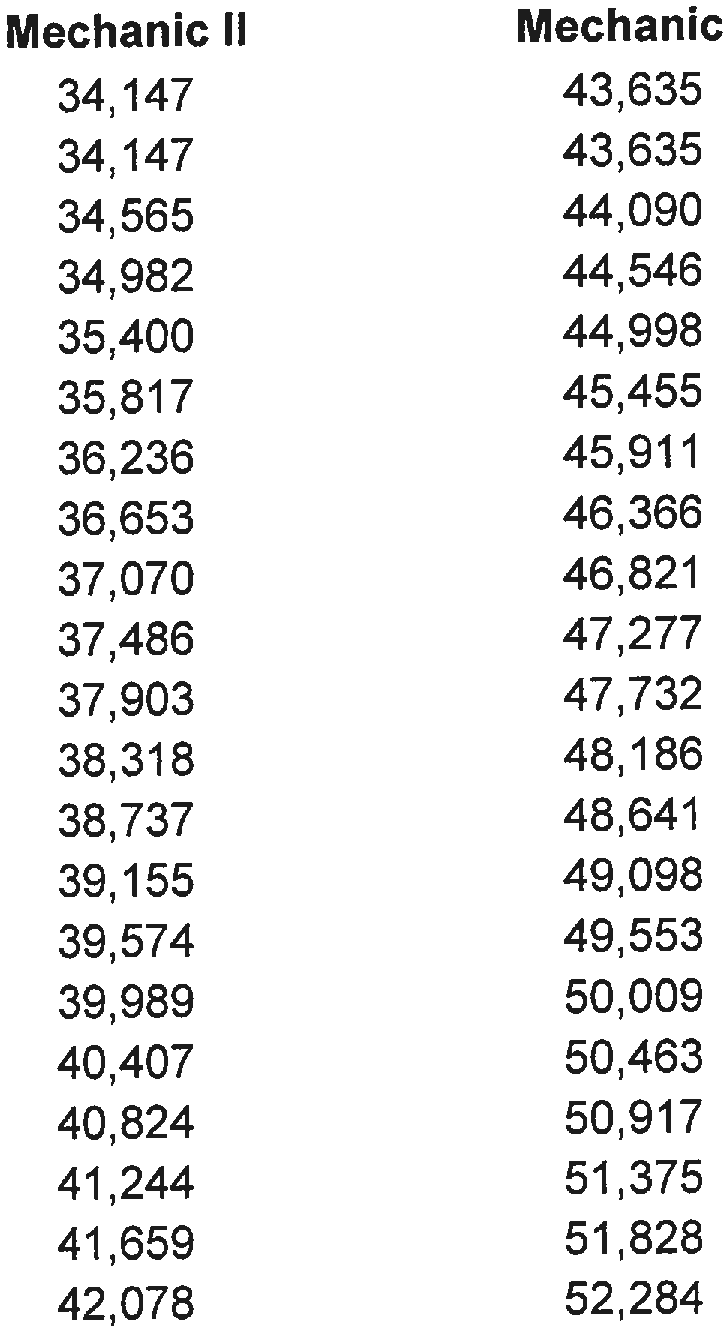 The Mechanic I and II are state certified skilled mechanic positions.Page 30Bus Driver Salary Schedule 2021 - 2022 Fiscal Year9 Months/183 DaysBus Assistant Salary Schedule 2021 - 2022 Fiscal Year9 Months/183 DaysBUS SUPPLEMENTS (Extra Runs)Bus supplements are for one year only and are not included when base salary is computed. The Supervisor of Transportation must recommend a particular individual for a specific supplement each school year. No continuing services status in the supplemental position is implied or should be assumed by the individual receiving the supplement.A run is defined as driving to and from a specific destination.Page 31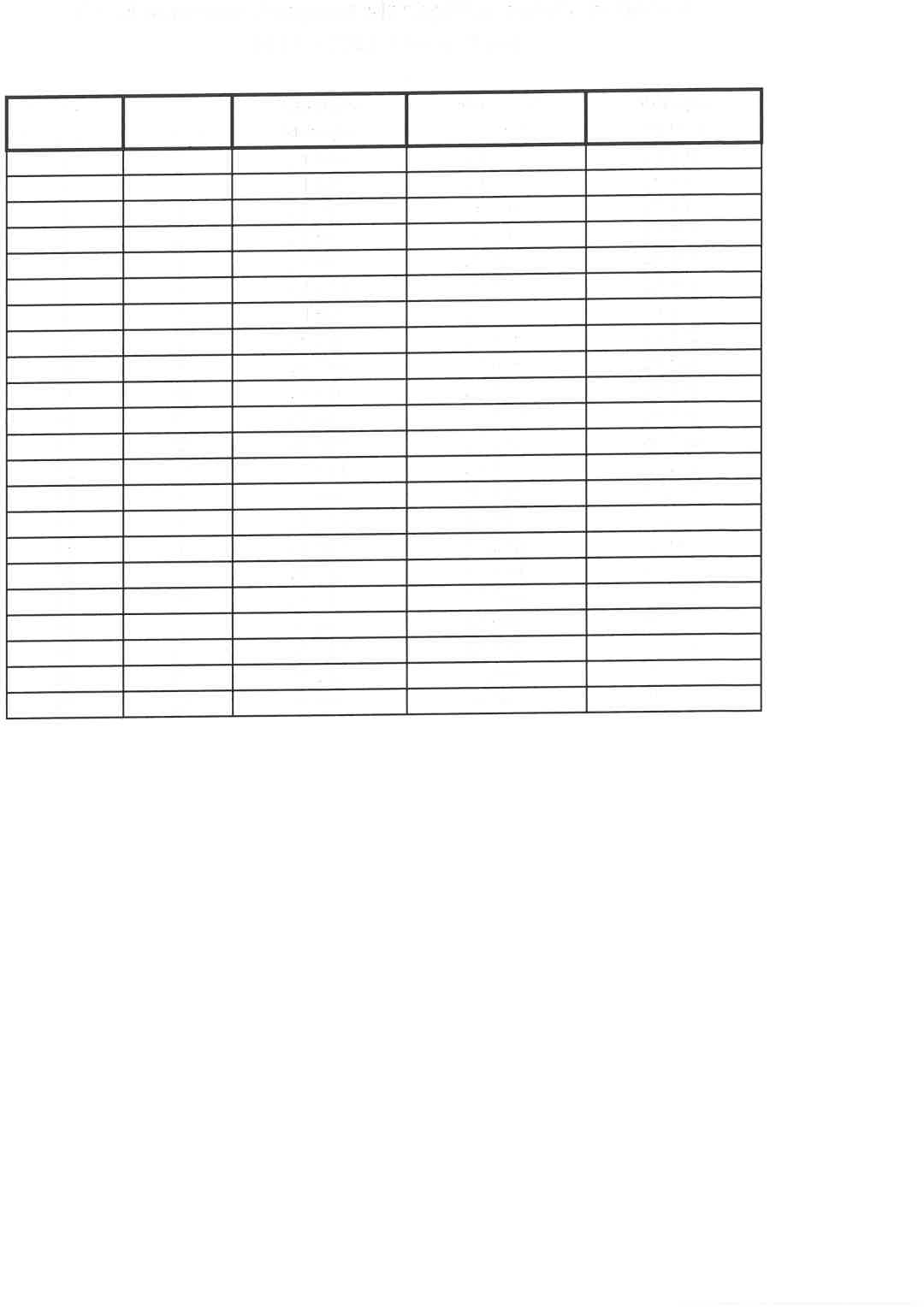 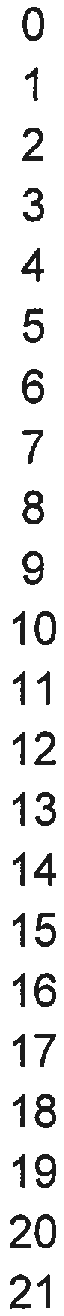 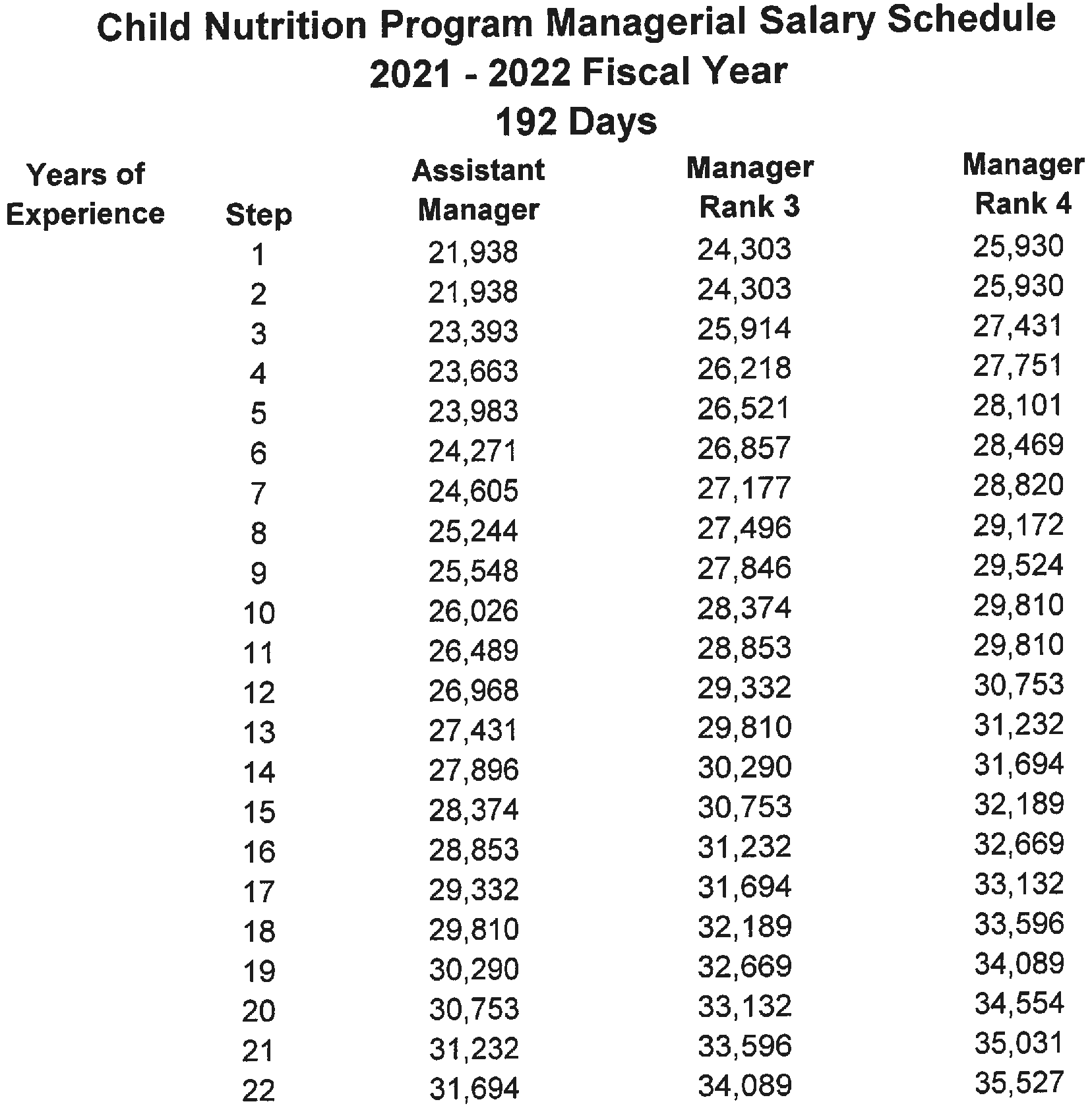 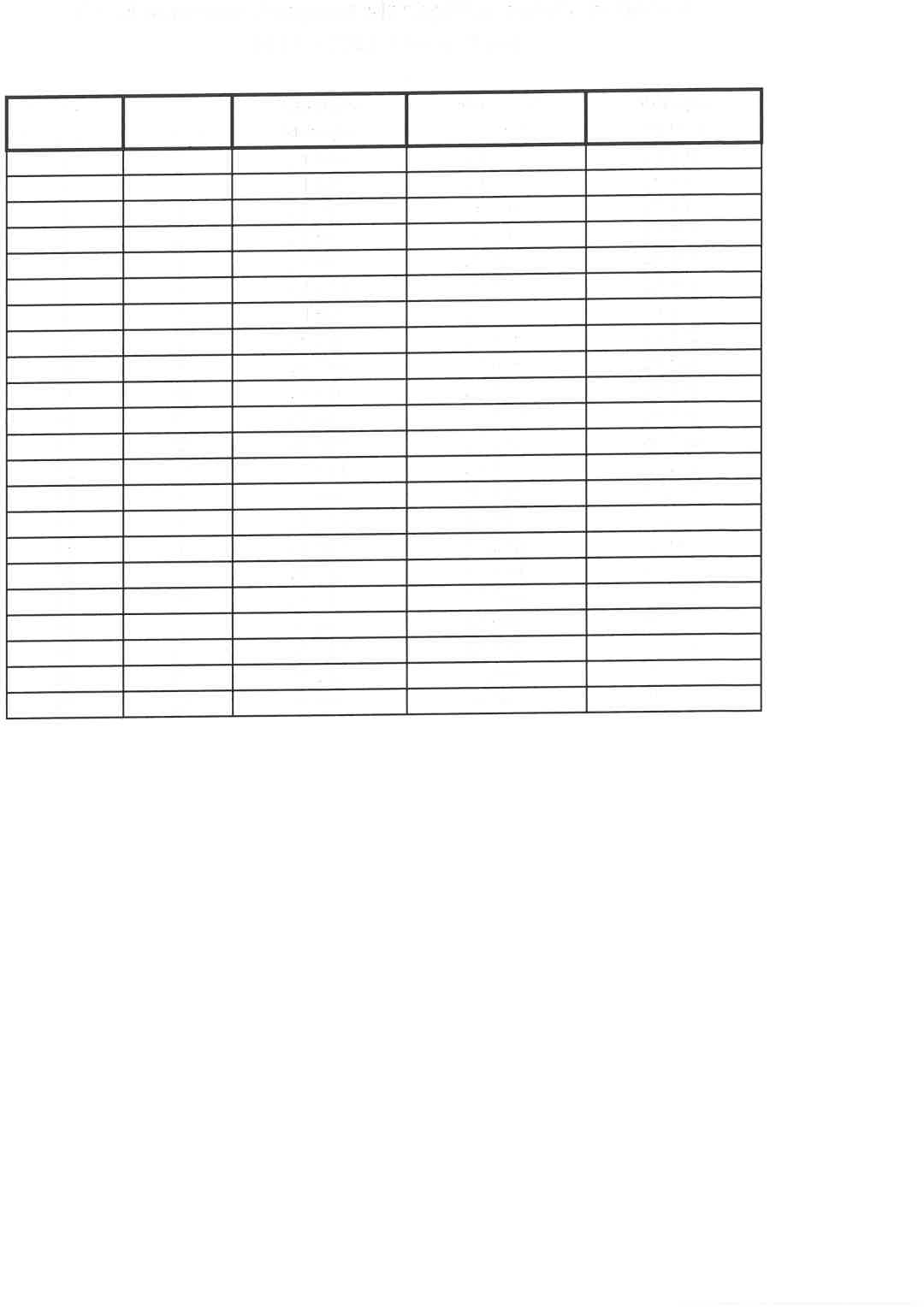 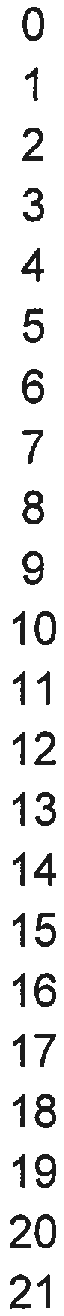 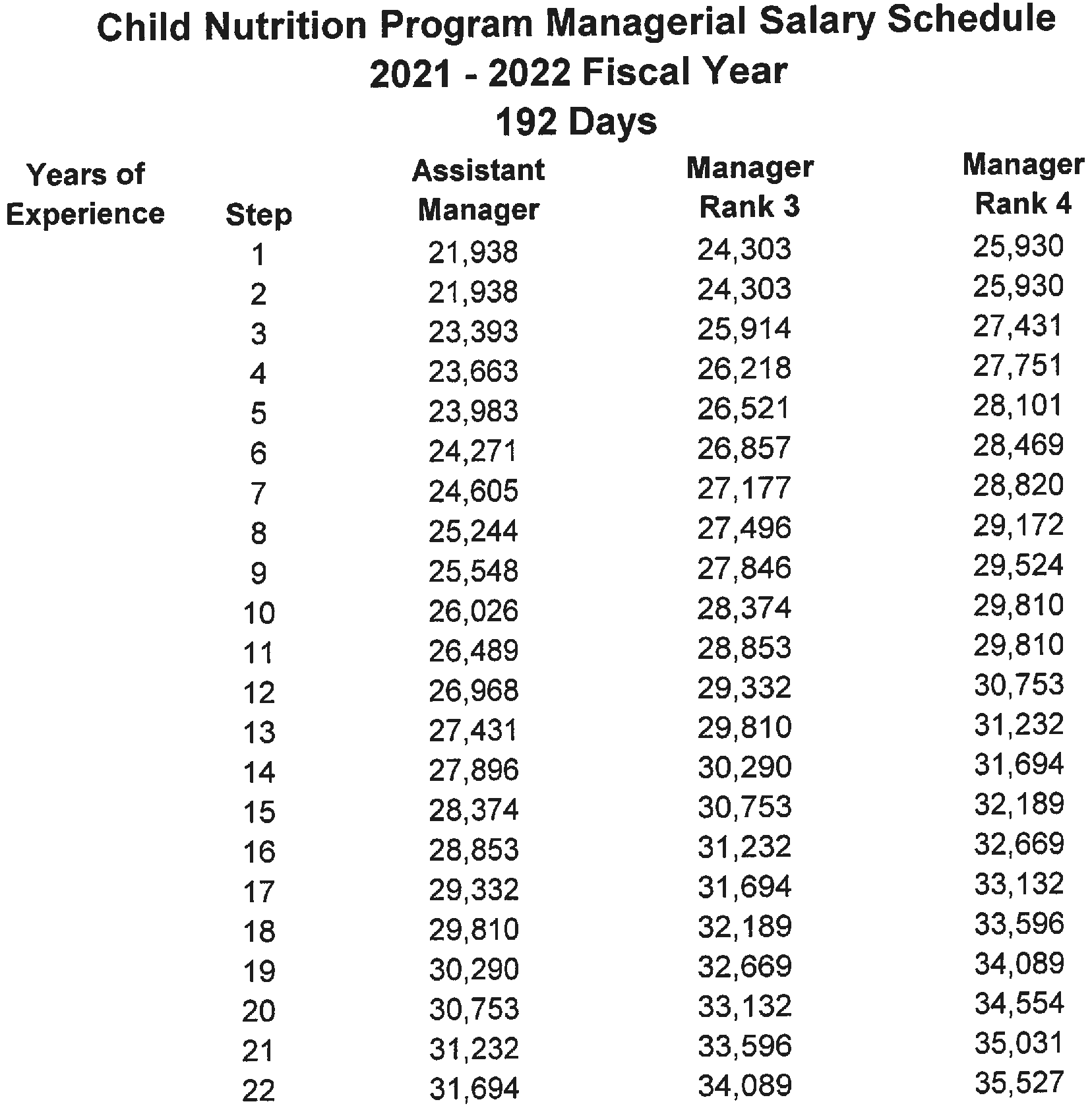 The CNP Manager works 7 hours each day during the contract year.Page 32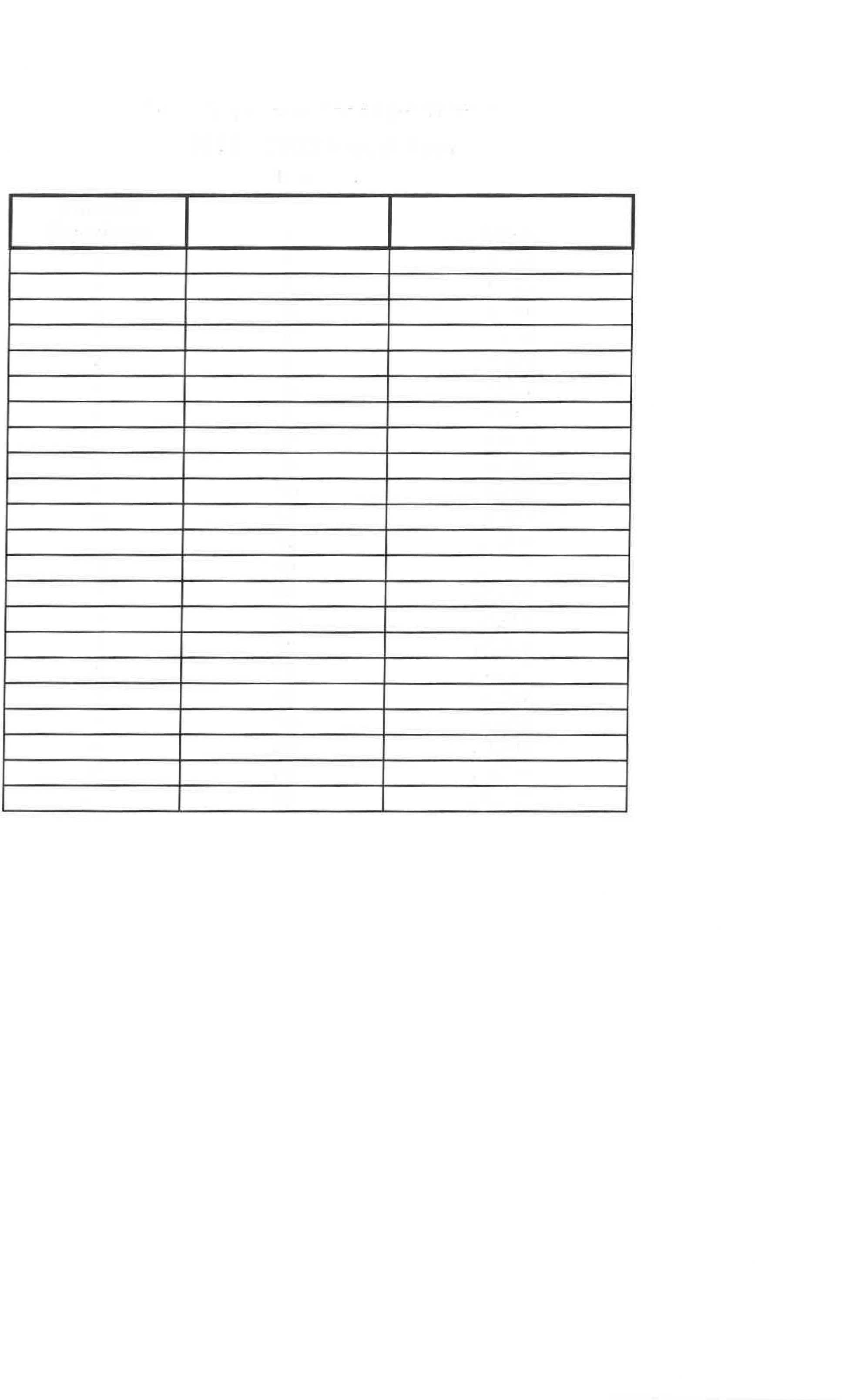 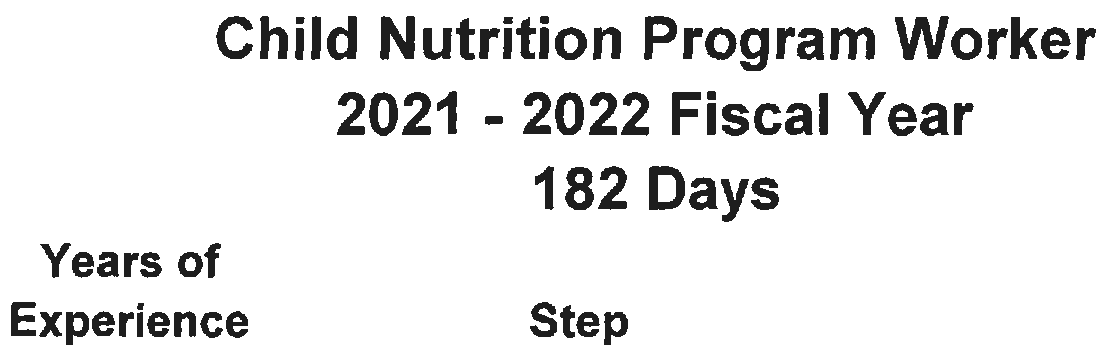 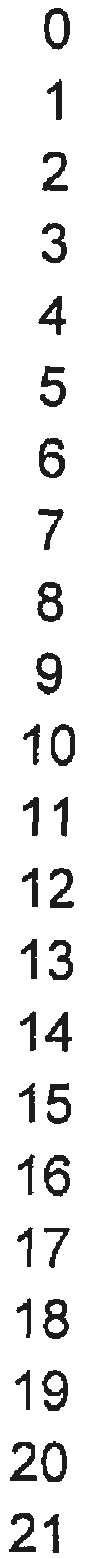 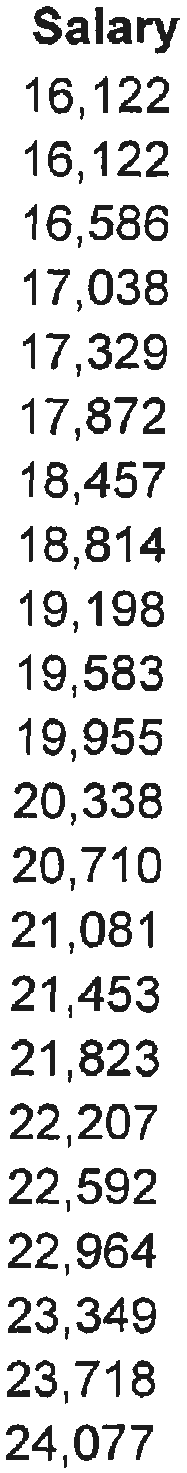 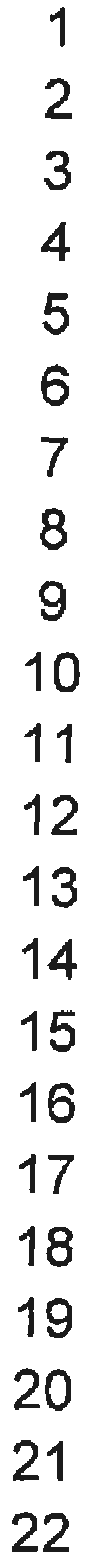 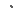 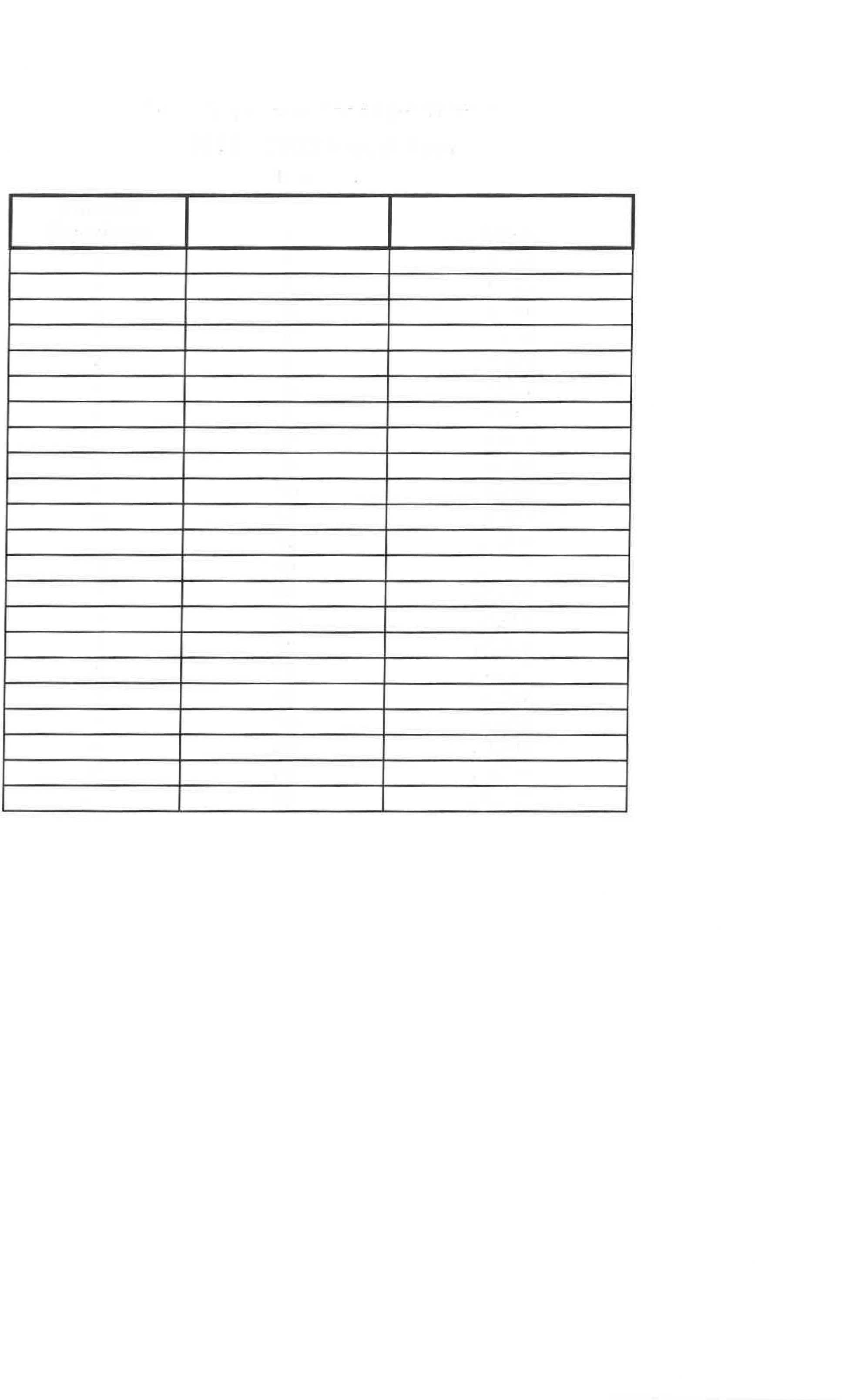 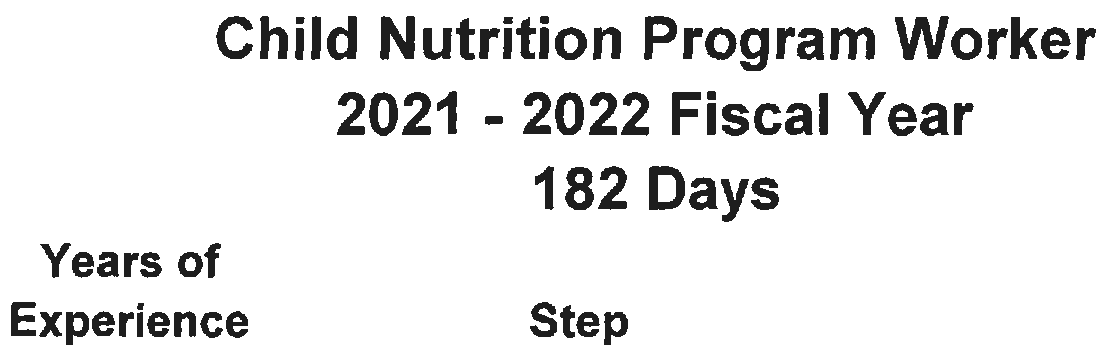 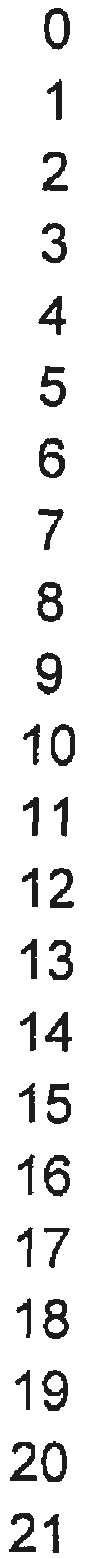 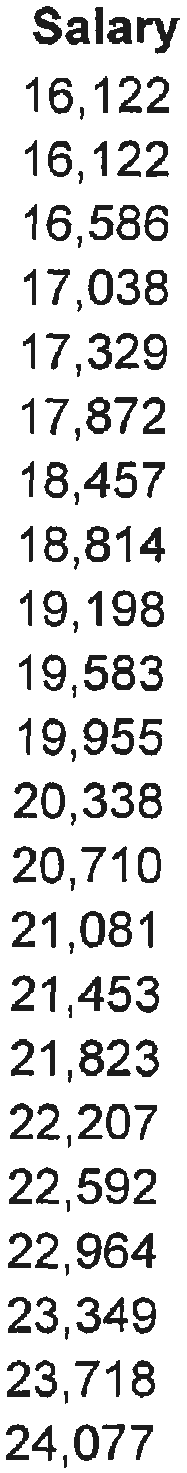 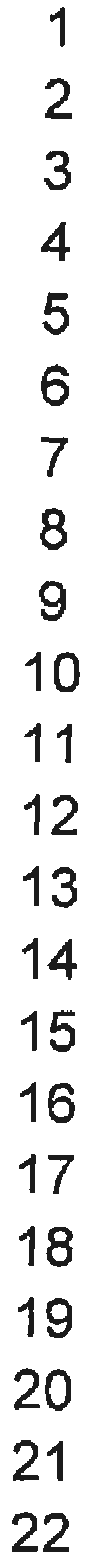 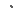 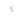 Page 33Nurse Salary Schedule 2021- 2022 Fiscal Year9 Months/182 Days, 10 Months/202 DaysPage 34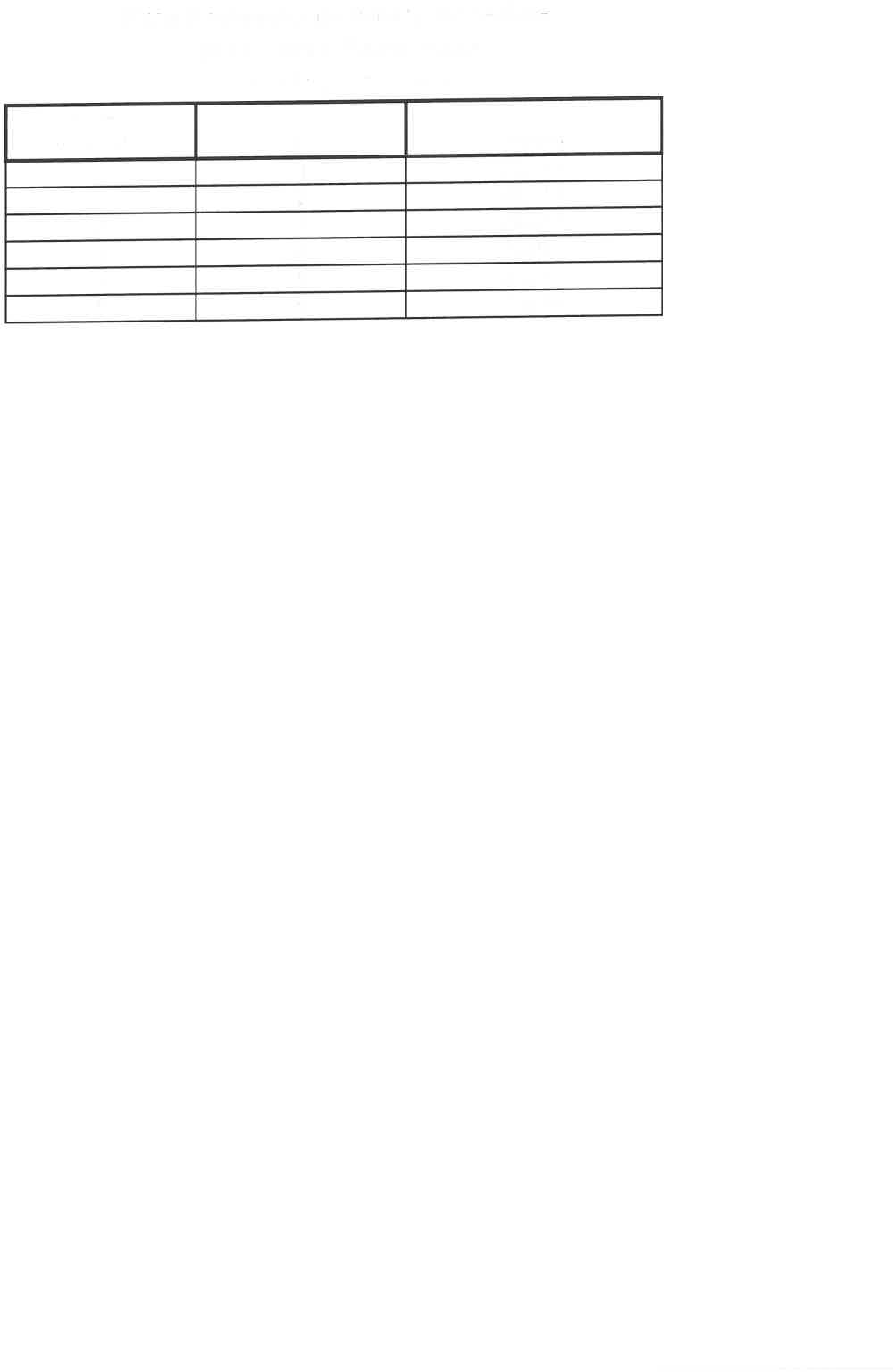 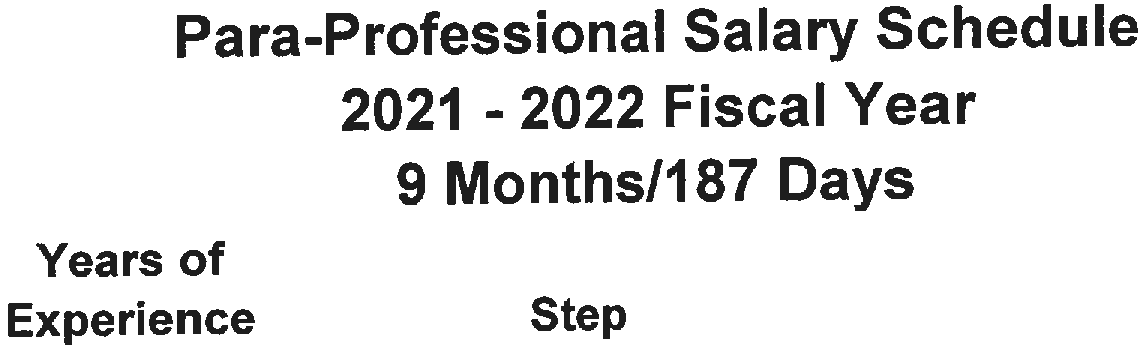 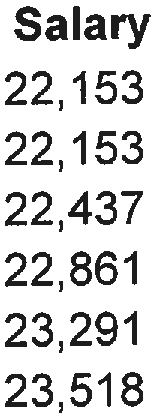 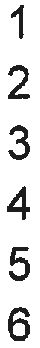 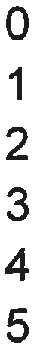 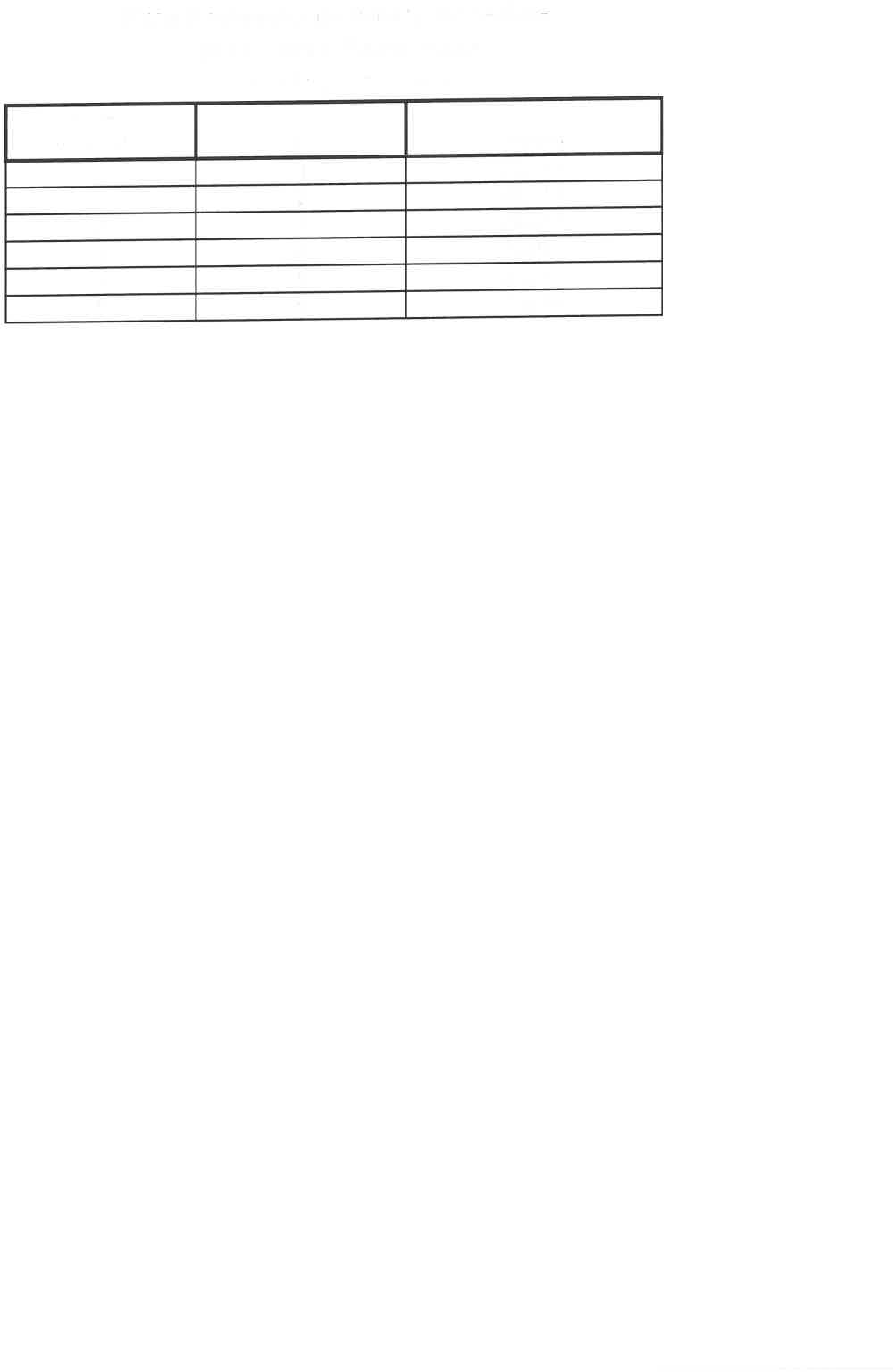 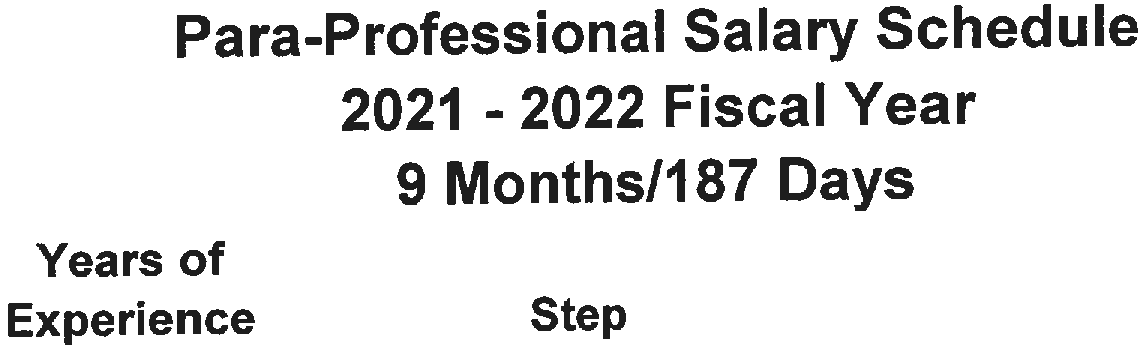 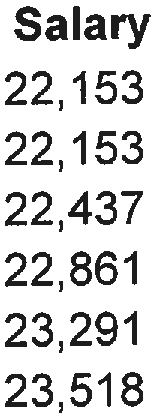 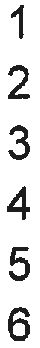 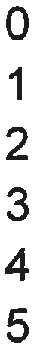 The Para-Professional works seven hours each day.Page 35Job Coach Salary Schedule 2021 - 2022 Fiscal Year9 Months/187 DaysCrossing Guard Salary Schedule Metal Detector Officer Salary ScheduleSecurity Officer Salary Schedule 2021 - 2022 Fiscal Year180 Days/2 Hours Per DayNote: Positions on this Salary Schedule are part-time with no benefits.Technology Salary Schedule 2021 - 2022 Fiscal Year12 Months/240 DaysSUBSTITUTE AND PART-TIME EMPLOYMENTSUBSTITUTE EMPLOYMENTNOTES** CNP Substitutes will be compensated on an hourly rate basis instead of a daily rate.*** Must hold a current License as an LPN.**** Retroactive pay to equal $10.00 per hour for Extended LPN Substitutes will be given for continuous long-term employment exceeding 20 consecutive full-day assignments in a single school. The nurse must hold a current License as an LPN.SALARY SUPPLEMENT SCHEDULESupplements are for one year only, approved by the Board annually, and are not included when base salary is computed. The principal must recommend a particular individual for a specific supplement each school year or athletic season. No continuing service status in the supplement position is implied or should be assumed by the individual receiving a supplement.SUPPLEMENTSFISCAL YEAR 2021 - 2022SUPPLEMENTS FISCAL YEAR 2021 - 2022PLAY OFF & STATE CHAMPIONSHIP SUPPLEMENTS FISCAL YEAR 2021 - 2022NOTESAll assistant varsity football coaches must coach an additional sport.All coaches will be paid for EACH sport they coach.One coach should not earn two supplements during the same season except within the samesport.Coaching supplements and extended contracts will be prorated accordingly with resignations and terminations before the end of the contract season.The supplemental salary schedule becomes effective for coaches employed after the 2018- 2019 school year.VisionIndemnity$38 (single/family)$38CancerDental$38$38 (single)$50 (family)STATE TEACHERS SALARY SCHEDULE 2021 - 2022 FISCAL YEAR9, 10, 11, & 12 MONTHSSTATE TEACHERS SALARY SCHEDULE 2021 - 2022 FISCAL YEAR9, 10, 11, & 12 MONTHSSTATE TEACHERS SALARY SCHEDULE 2021 - 2022 FISCAL YEAR9, 10, 11, & 12 MONTHSSTATE TEACHERS SALARY SCHEDULE 2021 - 2022 FISCAL YEAR9, 10, 11, & 12 MONTHSSTATE TEACHERS SALARY SCHEDULE 2021 - 2022 FISCAL YEAR9, 10, 11, & 12 MONTHSSTATE TEACHERS SALARY SCHEDULE 2021 - 2022 FISCAL YEAR9, 10, 11, & 12 MONTHSYears of ExperienceClassification (Months)Bachelor'sDegree Rank II Type II &IIIMaster'sDegree Rank I Type IEd. SpecialistDegree/AA CertificateDoctoral Degree0-2942,94049,37953,24457,1100-21046,38353,34157,51661,6920-21150,97758,62163,21167,7980-21255,11163,37668,33573,2983-5947,23154,31658,56662,8213-51051,02158,67363,26667,8623-51156,07264,48369,52974,5763-51260,61869,71275,16580,6286-8949,30156,69561,14865,5686-81053,25661,24266,05170,8296-81158,52667,30672,59277,8406-81263,27172,76478,47984,1539-11950,28957,82762,37366,8799-111054,32462,46767,37572,2459-111159,70168,65274,04679,3969-111264,54074,22080,04885,83612-14951,29258,98463,62068,21512-141055,40763,71768,72573,68512-141160,89270,02375,52980,98112-141265,82875,70281,65587,55015-17952,32060,16264,88969,58215-171056,51864,98770,09475,16415-171162,11271,42177,03482,60815-171267,15077,21383,27989,30418-20953,36761,37166,18770,97318-201057,72266,29571,49776,66718-201163,35672,85878,57684,25518-201268,49478,76484,94891,09021-23954,43162,59667,51372,39421-231058,79767,61772,92978,20221-231164,61774,31480,15085,94221-231269,85780,33986,64992,91424-26955,51763,84668,86473,84324-261059,91968,91774,35579,76824-261165,78575,67481,62487,53924-261271,06781,75888,19594,77427+956,62965,12370,24175,32027+1060,99270,24075,76781,36227+1166,97877,06383,13789,16827+1272,30283,20689,77096,667Contract Days:Months -  187 DaysMonths -  202 DaysMonths -  187 DaysMonths -  202 DaysMonths -Months -222 Days240 DaysElementary SchoolFrom74,325To96,092Middle SchoolFrom77,643To99,411Alternative SchoolFrom77,643To99,411High SchoolFrom80,963To106,306Years of ExperienceStepGRADE LEVELMaster'sDegree Rank I, Type IEd. SpecialistDegree/AA CertificateDoctoral Degree0-21-3Elementary61,55266,37171,1890-21-3Middle63,31268,26673,2240-21-3High64,48369,53374,5793-54-6Elementary67,70873,00678,3053-54-6Middle69,64075,09080,5433-54-6High70,93176,48382,0326-87-9Elementary70,67276,22181,7336-87-9Middle72,69178,40184,0676-87-9High74,03579,85285,6259-1110-12Elementary71,62177,22582,8299-1110-12Middle73,66879,43185,1969-1110-12High75,03380,90186,77512-1413-15Elementary72,91878,62784,33812-1413-15Middle75,00380,87386,74612-1413-15High76,39182,37388,35115-1716-18Elementary74,58380,42086,25615-1716-18Middle76,71382,71988,72115-1716-18High78,13784,24990,36218-2019-21Elementary75,54781,45987,37218-2019-21Middle77,70583,78889,86818-2019-21High79,14385,33891,53221-2322-24Elementary76,51382,50088,48721-2322-24Middle78,70084,85791,01521-2322-24High80,15686,42792,70224-2625-26Elementary77,14883,13689,12224-2625-26Middle79,33685,49591,01524-2625-26High80,79287,06293,33727+27Elementary77,78483,88589,75827+27Middle79,97286,12792,28727+27High81,42887,69893,9712021 - 2022 FISCAL YEAR DIRECTOR SALARY SCHEDULE12 MONTHS/240 DAYS2021 - 2022 FISCAL YEAR DIRECTOR SALARY SCHEDULE12 MONTHS/240 DAYS2021 - 2022 FISCAL YEAR DIRECTOR SALARY SCHEDULE12 MONTHS/240 DAYS2021 - 2022 FISCAL YEAR DIRECTOR SALARY SCHEDULE12 MONTHS/240 DAYS2021 - 2022 FISCAL YEAR DIRECTOR SALARY SCHEDULE12 MONTHS/240 DAYS2021 - 2022 FISCAL YEAR DIRECTOR SALARY SCHEDULE12 MONTHS/240 DAYSYears of ExperienceClassification (Months)Master's Degree Rank I,Type IEd. Specialist Degree/AACertificateDoctoral Degree0-21276,56884,05185,2583-51279,32887,03788,5686-81281,67389,57791,4059-111283,75491,83193,94712-141285,88294,13496,53915-171288,05796,48899,18418-201290,14098,747101,72821-231292,226101,004104,27024-261292,850101,629104,88027+1293,473102,251105,491COORDINATOR SALARY SCHEDULE 2021- 2022 FISCAL YEAR10, 11, & 12 MONTHSCOORDINATOR SALARY SCHEDULE 2021- 2022 FISCAL YEAR10, 11, & 12 MONTHSCOORDINATOR SALARY SCHEDULE 2021- 2022 FISCAL YEAR10, 11, & 12 MONTHSCOORDINATOR SALARY SCHEDULE 2021- 2022 FISCAL YEAR10, 11, & 12 MONTHSCOORDINATOR SALARY SCHEDULE 2021- 2022 FISCAL YEAR10, 11, & 12 MONTHSCOORDINATOR SALARY SCHEDULE 2021- 2022 FISCAL YEAR10, 11, & 12 MONTHSCOORDINATOR SALARY SCHEDULE 2021- 2022 FISCAL YEAR10, 11, & 12 MONTHSYears ofClassification (Months)Bachelor/Non-Degree	Master'sBachelor/Non-Degree	Master'sEd. Specialist Degree/AACertificateDoctoral DegreeYears ofClassification (Months)Degree Rank II,Type II &IllDegree Rank I,Type IEd. Specialist Degree/AACertificateDoctoral DegreeExperienceExperienceClassification (Months)Degree Rank II,Type II &IllDegree Rank I,Type IEd. Specialist Degree/AACertificateDoctoral Degree0-21048,70456,00660,39164,7750-21153,52661,55266,37171,1890-21257,86466,54471,75276,9633-51053,47761,60766,42971,2513-51158,77167,70873,00678,3053-51263,53673,19778,92584,6556-81055,91664,30569,35474,3706-81161,45370,67276,22181,7336-81266,43576,40382,40286,6119-111056,66565,17070,26975,3679-111162,27671,62177,22582,8299-111267,32777,43083,48687,82212-141057,69666,35071,54476,73912-141163,40872,91878,62784,33812-141268,55078,83085,00589,42415-171059,01367,86573,17677,97115-171164,856	I	74,58364,856	I	74,58380,42085,69115-171270,114	_J	80,63270,114	_J	80,63286,37291,45818-201059,77668,74274,11978,48518-201165,69575,54781,459	I86,25518-201271,02281,67286,94392,63821-231060,53769,62075,06878,96721-231166,53276,51382,50086,78621-231271,92582,71787,47393,82424-261061,11570,19975,64579,53324-261167,16777,14983,13687,40924-261272,61283,40288,14894,49527+1061,69570,77676,22480,10127+1167,80177,78483,77167,80127+1273,30084,09088,82195,170Contract Days:IContract Days:IMonths -Months -187 Days202 DaysMonths -Months -222 Days240 DaysYears ofExperienc EStep10 MonthsRank212 MonthsRank312 MonthsRank412 MonthsRank 512 MonthsRanks12 MonthsRank70127,81831,82431,88734,31537,28740,2641227,81831,82431,88734,31537,28740,2642328,33432,35332,79435,55638,52941,5033428,84732,88433,70536,79339,77242,7474529,36033,41434,61738,03441,00943,9895629,87233,94235,52539,27842,25445,2306730,38734,47136,43440,51643,49345,9617830,89635,00037,34841,76044,73347,7128931,41235,53338,25643,00145,97348,95391031,92436,06039,16644,24447,21750,194101132,43636,59040,07745,48448,45851,437111232,94737,12740,99046,72549,69852,676121333,46337,64941,89647,96450,94153,917131433,97338,18042,80649,20752,17755,159141534,48838,71043,71450,44853,42056,401151635,03739,24144,62551,68754,66457,639EnrollmentSecretary AttendanceSecretary FinancialGeneral ClericalHigh Schools0 - 4991.001.00500 – 7491.001.001.00Middle Schools0 - 4991.001.00Elementary Schools0 – 439*1.001.001.00440 – 6591.001.001.00Years of ExperienceStepHours Per Day10 Month/202 DaysCustodian11 Month/222 Days Custodian12 Month/240 Days Custodian01615,754--01820,35322,24123,94312615,754--12820,35322,24123,94323616,005--23820,70722,63224,36534616,225--34821,02423,99424,36545616,478--45821,39123,38424,75656616,730--56821,74423,77225,59767616,964--67822,07624,13225,98978617,201--78822,42824,53226,40989617,468--89822,80824,94126,868910617,735--910823,18825,36127,3431011617,987--1011823,54225,74727,7831112618,252--1112823,92326,16828,2591213618,546--1213824,30326,58328,7301314618,815--1314824,65526,98529,1741415619,101--1415825,03727,43929,6451516619,389--1516825,37727,86230,1221617619,674--1617825,79528,29430,5941718619,942--1718826,17328,73931,0671819620,210--1819826,52929,14731,5101920620,581--1920827,02429,69832,1082021620,869--2021827,42530,13932,583Years ofExperienceStepClassificationM-IVClassificationM-111ClassificationM-11ClassificationM-1ClassificationM-V0123,94324,36132,25037,29852,4141223,94324,36132,25037,94053,5392324,36524,79832,47938,62354,6643424,75925,22932,70539,34355,7894525,17625,70032,96940,02556,9155625,59726,13233,19940,64558,0406725,98926,56733,42841,43459,1657826,40927,01633,65542,15660,2928926,86827,46833,87942,83661,41791027,34327,96434,14743,55862,543101127,78328,41934,37844,24263,668111228,25928,87334,60444,92563,668121328,73029,33034,83145,64663,668131429,17429,78435,05846,32963,668141529,64530,23835,32447,04963,668151630,12230,73535,55547,73263,668161730,59431,18835,77948,45463,668171831,06731,64436,00549,13563,668181931,51032,09936,23649,81963,668192032,10832,55436,49950,53863,668202132,58333,04736,72551,23263,668Years ofExperienceStepSalary0115,2281215,2282315,7343415,9874516,2395616,491Years ofExperienceStepSalary0112,7671212,7672313,1073413,3964514.0765614,417Years of ExperienceStepLicensed Practical Nurse - LPN182 DaysRegistered Nurse -RN (BS)182 DaysRegistered Nurse -RN (MS)182 DaysLead Nurse 202 Days0-21-321,96841,79148,06354,3610-21-321,96841,79148,06354,3610-21-321,96841,79148,06354,3613-54-624,14345,96952,85855,0493-54-624,14345,96952,85860,1473-54-624,14345,96952,85860,1476-87-925,18347,98255,17960,1476-87-925,18347,98255,17962,9316-87-925,18347,98255,17962,9319-1110-1225,50948,62355,91862,9319-1110-1225,50948,62355,91862,9319-1110-1225,50948,62355,91862,93112-1413-1525,97049,50956,93262,93112-1413-1525,97049,50956,93262,93112-1413-1525,97049,50956,93262,93115-1716-1826,53950,63758,23562,93115-1716-1826,53950,63758,23562,93115-1716-1826,53950,63758,23562,93118-2019-2126,85951,29258,98462,93118-2019-2126,85951,29258,98462,93118-2019-2126,85951,29258,98462,93121-2322-2427,18051,94659,74062,93121-2322-2427,18051,94659,74062,93121-2322-2427,18051,94659,74062,93124-2625-2727,75852,56460,35862,93124-2625-2727,75852,56460,35862,93124-2625-2727,75852,56460,35862,931272828,33753,18460,97762,931Years ofExperienceStepSalary0127,6661228,0972328,5113428,9294529,3365629,7476730,1617830,5738930,98591031,397101131,808111232,221121332,632131433,044141533,455151633,867PositionHourly RateLength of ContractCrossing Guard10.00Part-timeMetal Detector Officer15.00Part-timeSecurity Officer20.00Part-timeYears ofExperienceStepTechSupportCertifiedTech SupportSeniorTech Support0141,46543,58952,8201242,24044,36453,5952343,01645,14054,3713443,79045,91455,1484544,56446,68756,1825645,34047,46457,2126746,11348,23658,2517846,88849,01159,2818947,66549,78760,31591048,43850,56061,351101149,21551,33662,383TEACHING PERSONNELTEACHING PERSONNELSUPPORT PERSONNELSUPPORT PERSONNELCLASSIFICATIONDAILY RATECLASSIFICATIONDAILY RATESubstitute$80.00**CNP Substitute$9.36 per hour*Extended Certified Substitute$125.00Bus Driver Substitute$55.00Extended Bus Driver Substitute (After 10 days)$60.00Custodian$60.00Instructional/Clerical Assistant$60.00School Secretary/ Bookkeeper$60.00LPN ***$8.50 per hourExtended LPN ****$10.00 per hourHIGH SCHOOLHIGH SCHOOLPOSITIONSUPPLEMENTAthletic Director$3,000Head Football Coach, Varsity$6,500Head Football Coach, Varsity - Extra DaysAdditional DaysAssistant Football, Varsity (5)$2,500Head Football Coach, Freshman (2)$2,000Assistant Football, Freshman$1,500Defensive Coordinator$750Offensive Coordinator$750Basketball, Head Varsity (Boys)$5,000Basketball, Head Varsity (Boys) - Extra DaysAssistant Basketball, Varsity (Boys) (1)$2,500Basketball, Head, Freshman (Boys)$1,000Basketball Head Coach (Girls)$5,000Basketball Head Coach (Girls) - Extra DaysBasketball Assistant Coach (Girls) (1)$2,500Basketball Head Freshman (Girls)$1,000Baseball, Head Coach, Varsity$2,000Baseball, Assistant, Varsity	(1)$1,000Softball Head Coach$2,000Softball Assistant Coach (1)$1,000Track Head Coach, Boys/Girls$1,500Track Assistant, Boys/Girls$1,500Volleyball Head Coach$1,500Volleyball Assistant Coach (1)$1,000Golf - Girls$2,000Golf - Boys$2,000Soccer, Boys$2,500Soccer, Girls$2,500Strength Coach$1,200Band Director$5,000Cheerleader Coach$2,000Cheerleader Coach, Freshman/Junior$1,500Majorette, Drill, Dance & Flag Corp$1,000Athletic Nurse$1,000Equipment Manager$750MIDDLE SCHOOLMIDDLE SCHOOLPOSITIONSUPPLEMENTAthletic Director$2,000Baseball - Head Coach$1,000Basketball - Head Coach (8th Grade Boys)$2,500Basketball - Head Coach (Girls)$2,500Football Head Coach$3,200Football Assistant Coach (2)$1,500Soccer Head Coach (Boys & Girls)$1,000Softball Head Coach$1,000Volleyball Head Coach$1,000Athletic Nurse$1,000Cheerleader Coach$1,000POSITIONSUPPLEMENTPlay Off Games:Head Coach$200/GameAssistant Coach$100/GameCheerleader Coach/Sponsor (includes state championship)$200/GameState Championship Games:Head Coach$5,000Assistant Coach$1,000